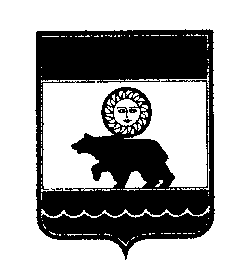 СОВЕТ КОЛПАШЕВСКОГО ГОРОДСКОГО ПОСЕЛЕНИЯ РЕШЕНИЕ27 ноября 2020 г.                                              № 29                                           г. КолпашевоО бюджете муниципального образования «Колпашевское городское поселение» на 2021 год и на плановый период 2022 и 2023 годовРассмотрев представленный Главой Колпашевского городского поселения проект решения Совета Колпашевского городского поселения «О бюджете муниципального образования «Колпашевское городское поселение» на 2021 год и на плановый период 2022 и 2023 годов», руководствуясь статьей 29 Устава муниципального образования «Колпашевское городское поселение», Положением «О бюджетном процессе в муниципальном образовании «Колпашевское городское поселение»РЕШИЛ:1. Утвердить основные характеристики бюджета муниципального образования «Колпашевское городское поселение» (далее – МО «Колпашевское городское поселение») на 2021 год:1) общий объем доходов бюджета МО «Колпашевское городское поселение» в сумме 144 052,2 тыс. рублей, в том числе налоговые и неналоговые доходы в сумме 86 941,3 тыс. рублей, безвозмездные поступления в сумме 57 110,9 тыс. рублей;2) общий объем расходов бюджета МО «Колпашевское городское поселение» в сумме 144 052,2 тыс. рублей;3) дефицит (профицит) бюджета МО «Колпашевское городское поселение» в сумме 0,0 тыс. рублей.2. Утвердить основные характеристики бюджета МО «Колпашевское городское поселение» на 2022 и на 2023 год:1) общий объем доходов бюджета МО «Колпашевское городское поселение» на 2022 год в сумме 141 229,1 тыс. рублей, в том числе налоговые и неналоговые доходы в сумме 88 237,3 тыс. рублей, безвозмездные поступления в сумме 52 991,8 тыс. рублей и 2023 год в сумме 142 098,1 тыс. рублей, в том числе налоговые и неналоговые доходы в сумме 92 013,3 тыс. рублей, безвозмездные поступления в сумме 50 084,8 тыс. рублей;2) общий объем расходов бюджета МО «Колпашевское городское поселение» на 2022 год в сумме 141 229,1 тыс. рублей, в том числе условно утвержденные расходы в сумме 3 531,0 тыс. рублей, и на 2023 год в сумме 142 098,1 тыс. рублей, в том числе условно утвержденные расходы в сумме 7 105,0 тыс. рублей;3) дефицит (профицит) бюджета МО «Колпашевское городское поселение» на 2022 год в сумме 0,0 тыс. рублей и на 2023 год в сумме 0,0 тыс. рублей.3. Установить, что часть прибыли муниципальных унитарных предприятий, созданных органами местного самоуправления МО «Колпашевское городское поселение», остающаяся после уплаты налогов и иных обязательных платежей, подлежит зачислению в бюджет МО «Колпашевское городское поселение» в размере 10 процентов.4. Утвердить перечень главных администраторов доходов бюджета МО «Колпашевское городское поселение» на 2021 год и на плановый период 2022 и 2023 годов согласно приложению № 1 к настоящему решению.5. Утвердить перечень главных администраторов доходов бюджета МО «Колпашевское городское поселение» - органов вышестоящих уровней государственной власти (территориальных органов государственной власти Российской Федерации, органов государственной власти Томской области и учреждений, созданных ими, органов местного самоуправления, органов местной администрации муниципального образования «Колпашевский район» (далее – МО «Колпашевский район»), учреждений, созданных ими) и закрепляемые за ними виды (подвиды) доходов на 2021 год и на плановый период 2022 и 2023 годов согласно приложению № 2 к настоящему решению.6. Установить, что средства иных межбюджетных трансфертов, представляемых из бюджета МО «Колпашевский район»- при наличии нормативно-правового акта муниципального образования «Колпашевское городское поселение», устанавливающего соответствующее расходное обязательство МО «Колпашевское городское поселение», направляются на реализацию данного расходного обязательства, в порядке, установленном Главой Колпашевского городского поселения;- при отсутствии нормативно-правового акта муниципального образования «Колпашевское городское поселение», устанавливающего соответствующее расходное обязательство МО «Колпашевское городское поселение», расходуется в соответствии с расходным обязательством, установленным Главой Колпашевского городского поселения. Неиспользованные средства иных межбюджетных трансфертов и субсидий, выделенных бюджету МО «Колпашевское городское поселение» подлежат возврату в срок, установленный органами местного самоуправления МО «Колпашевский район».7. Установить, что в соответствии с пунктом 1 статьи 74 Бюджетного кодекса Российской Федерации бюджетные ассигнования, предусмотренные главным распорядителям средств бюджета МО «Колпашевское городское поселение», в ведении которых находятся муниципальные казенные учреждения, на обеспечение деятельности муниципальных казенных учреждений за счет:1) доходов от платных услуг, оказываемых муниципальными казенными учреждениями;2) безвозмездных поступлений от физических и юридических лиц, международных организаций и правительств иностранных государств, в том числе добровольные пожертвования;3) средств, полученных в результате применения мер гражданско-правовой, административной и уголовной ответственности, в том числе штрафов, конфискаций, компенсаций, а также средств, полученных в возмещение вреда, причиненного МО «Колпашевское городское поселение», и иных сумм принудительного изъятия, поступившие в бюджет МО «Колпашевское городское поселение»,предоставляются при условии фактического поступления указанных доходов в бюджет МО «Колпашевское городское поселение».Порядок предоставления указанных бюджетных ассигнований устанавливается Администрацией Колпашевского городского поселения.Порядок доведения указанных бюджетных ассигнований и лимитов бюджетных обязательств до главных распорядителей средств бюджета МО «Колпашевское городское поселение» устанавливается Администрацией Колпашевского городского поселения.8. Установить, что доходы от платных услуг, оказываемых муниципальными казенными учреждениями, безвозмездные поступления от физических и юридических лиц, международных организаций и правительств иностранных государств, в том числе добровольные пожертвования, средства полученные в результате применения мер гражданско-правовой, административной и уголовной ответственности, в том числе штрафы, конфискации, компенсации, а так же средства, полученные в возмещение вреда, причиненного МО «Колпашевское городское поселение», и иные суммы принудительного изъятия, поступившие в бюджет  поступившие в бюджет МО «Колпашевское городское поселение» сверх утвержденных настоящим решением, направляются в 2021 году на увеличение расходов соответствующего муниципального казенного учреждения путем внесения изменений в сводную бюджетную роспись по представлению главных распорядителей средств бюджета МО «Колпашевское городское поселение» с последующим внесением изменений в настоящее решение.При создании муниципального казенного учреждения путем изменения типа муниципального бюджетного (автономного) учреждения остатки средств, полученных учреждением от оказания бюджетным учреждением платных услуг, безвозмездных поступлений от физических и юридических лиц, международных организаций и правительств иностранных государств, в том числе добровольных пожертвований на момент изменения типа учреждения подлежат перечислению в доходы бюджета МО «Колпашевское городское поселение».Указанные остатки направляются на увеличение расходов соответствующего муниципального казенного учреждения путем внесения изменений в сводную бюджетную роспись по представлению главных распорядителей средств бюджета МО «Колпашевское городское поселение» с последующим внесением изменений в настоящее решение.9. Утвердить объем межбюджетных трансфертов, получаемых бюджетом МО «Колпашевское городское поселение» из бюджета МО «Колпашевский район» на 2021 год и на плановый период 2022 и 2023 годов согласно приложению № 3 к настоящему решению.10. Установить, что остатки средств на 01.01.2021 года, за исключением остатков неиспользованных межбюджетных трансфертов, полученных бюджетом МО «Колпашевское городское поселение» в форме субвенций, субсидий и иных межбюджетных трансфертов, имеющих целевое назначение, а также остатков бюджетных ассигнований муниципального дорожного фонда, в объеме до 100 процентов могут направляться на покрытие временных кассовых разрывов, возникающих при исполнении бюджета МО «Колпашевское городское поселение», и на увеличение бюджетных ассигнований на оплату заключенных муниципальными казенными учреждениями от имени МО «Колпашевское городское поселение» муниципальных контрактов на приобретение основных средств, выполнение работ по строительству (реконструкции), по проведению ремонта объектов недвижимого имущества, подлежавших в соответствии с условиями этих муниципальных контрактов оплате в отчетном финансовом году в объеме, не превышающем сумму остатка неиспользованных бюджетных ассигнований на указанные цели.11. Утвердить объем бюджетных ассигнований муниципального дорожного фонда МО «Колпашевское городское поселение» на 2021 год и на плановый период 2022 и 2023 годов, согласно приложению № 4 к настоящему решению.12. Утвердить перечень главных администраторов источников финансирования дефицита бюджета МО «Колпашевское городское поселение» на 2021 год и на плановый период 2022 и 2023 годов согласно приложению № 5 к настоящему решению.13. Утвердить источники финансирования дефицита бюджета МО «Колпашевское городское поселение» на 2021 год и на плановый период 2022 и 2023 годов согласно приложению № 6 к настоящему решению.14. Утвердить ведомственную структуру расходов бюджета МО «Колпашевское городское поселение» на 2021 год и на плановый период 2022 и 2023 годов согласно приложению № 7 к настоящему решению.15. Определить, что установление, детализация и определение порядка применения бюджетной классификации Российской Федерации в части, относящейся к бюджету МО «Колпашевское городское поселение», осуществляется финансово-экономическим отделом Администрации Колпашевского городского поселения.16. Установить, что субсидии юридическим лицам (за исключением субсидий государственным (муниципальным) учреждениям), индивидуальным предпринимателям, а также физическим лицам – производителям товаров, работ, услуг в случаях, предусмотренных приложением № 8 к настоящему решению, предоставляются из бюджета МО «Колпашевское городское поселение» на безвозмездной и безвозвратной основе в целях возмещения недополученных доходов и (или) финансового обеспечения (возмещения) затрат в связи с производством (реализацией) товаров (за исключением подакцизных товаров, кроме автомобилей легковых и мотоциклов, алкогольной продукции, предназначенной для экспортных поставок, винограда, винодельческой продукции, произведенной из указанного винограда: вин, игристых вин (шампанских), ликерных вин с защищенным географическим указанием, с защищенным наименованием места происхождения (специальных вин), виноматериалов), выполнением работ, оказанием услуг в пределах бюджетных ассигнований и лимитов бюджетных обязательств путем перечисления средств субсидий на расчетные или корреспондентские счета, открытые получателям субсидий в учреждениях Центрального банка Российской Федерации или кредитных организациях, либо на лицевые счета, открываемые юридическим лицам – получателям указанных субсидий в территориальных органах Федерального казначейства.Порядок предоставления данных субсидий устанавливается Администрацией Колпашевского городского поселения.17. Установить, что в соответствии с пунктом 8 статьи 217 Бюджетного кодекса Российской Федерации основаниями для внесения изменений в показатели сводной бюджетной росписи бюджета МО «Колпашевское городское поселение», связанными с особенностями исполнения бюджета МО «Колпашевское городское поселение», являются: 1) возврат из бюджета МО «Колпашевский район» в бюджет МО «Колпашевское городское поселение» остатков средств субсидий, субвенций и иных межбюджетных трансфертов, образовавшихся на 01.01.2021 года, для использования в 2021 году на те же цели;2) изменение порядка применения бюджетной классификации;3) получение из районного бюджета дотации на поддержку мер по обеспечению сбалансированности бюджетов, сверх объемов, утвержденных решением Совета Колпашевского городского поселения о бюджете МО «Колпашевское городское поселение», при этом до распределения указанной дотации между главными распорядителями бюджетных средств по решению Совета Колпашевского городского поселения о бюджете МО «Колпашевское городское поселение» происходит изменение бюджетных ассигнований источников финансирования дефицита бюджета;4) возврат в бюджет МО «Колпашевский район» остатков субсидий, субвенций и иных межбюджетных трансфертов, имеющих целевое назначение, прошлых лет, при этом может происходить изменение бюджетных ассигнований источников финансирования дефицита бюджета МО «Колпашевское городское поселение»;5) образование, переименование, реорганизация, ликвидация органов местного самоуправления МО «Колпашевское городское поселение», органов Администрации Колпашевского городского поселения, муниципальных учреждений, перераспределение их полномочий и численности в пределах общего объема средств, предусмотренных настоящим решением на обеспечение их деятельности;6) перераспределение бюджетных ассигнований на сумму средств, необходимых для выполнения условий софинансирования, установленных для получения межбюджетных трансфертов, предоставляемых бюджету МО «Колпашевское городское поселение» из бюджета МО «Колпашевский район» в форме субсидий и иных межбюджетных трансфертов, в пределах объема бюджетных ассигнований, предусмотренных соответствующему главному распорядителю средств бюджета МО «Колпашевское городское поселение»;7) перераспределение бюджетных ассигнований, в том числе в случае образования экономии в рамках одной целевой статьи между группами и подгруппами видов расходов в пределах объема бюджетных ассигнований, предусмотренных главному распорядителю бюджетных средств на соответствующую целевую статью на реализацию соответствующей муниципальной и (или) ведомственной программы;8) перераспределение бюджетных ассигнований в случае образования экономии между разделами, подразделами, целевыми статьями, группами и подгруппами видов расходов классификации расходов бюджета в пределах объема бюджетных ассигнований, предусмотренных главному распорядителю бюджетных средств на реализацию непрограммного направления деятельности;9) перераспределение бюджетных ассигнований, источником финансирования которых являются соответствующие целевые средства из других уровней бюджетов, между главными распорядителями бюджетных средств, разделами, подразделами, группами и подгруппами видов расходов в соответствии с муниципальными правовыми актами Колпашевского городского поселения и (или) локальными актами главных распорядителей бюджетных средств.18. Установить верхний предел муниципального внутреннего долга МО «Колпашевское городское поселение» на 01.01.2022 года в размере 0,0 тыс. рублей, в том числе верхний предел долга по муниципальным гарантиям в размере 0,0 тыс. рублей, на 01.01.2023 года в размере 0,0 тыс. рублей, в том числе верхний предел долга по муниципальным гарантиям в размере 0,0 тыс. рублей, на 01.01.2024 года в размере 0,0 тыс. рублей, в том числе верхний предел долга по муниципальным гарантиям в размере 0,0 тыс. рублей.19. Утвердить объем расходов на обслуживание муниципального внутреннего долга МО «Колпашевское городское поселение» на 2021 год и на плановый период 2022 и 2023 годов в сумме:2021 год - 0,0 тыс. рублей;2022 год - 0,0 тыс. рублей;2023 год - 0,0 тыс. рублей.20. Утвердить объем межбюджетных трансфертов, предоставляемых бюджету МО «Колпашевский район» из бюджета МО «Колпашевское городское поселение» на 2021 год и на плановый период 2022 и 2023 годов согласно приложению № 9 к настоящему решению. 21. Утвердить прогнозный план (программу) приватизации имущества, находящегося в собственности МО «Колпашевское городское поселение» и приобретения имущества в собственность МО «Колпашевское городское поселение» на 2021 год и на плановый период 2022 и 2023 годов согласно приложению № 10 к настоящему решению.22. Утвердить общий объем бюджетных ассигнований, направляемых на исполнение публичных нормативных обязательств, на 2021 год в размере 27,0 тыс. рублей, на 2022 год в размере 27,0 тыс. рублей, на 2023 год в размере 27,0 тыс. рублей согласно приложению № 11 к настоящему решению.23. Установить предельную величину резервного фонда Администрации Колпашевского городского поселения на 2021 год и на плановый период 2022 и 2023 годов в сумме:2021 год - 1 000,0 тыс. рублей;2022 год - 1 000,0 тыс. рублей;2023 год - 1 000,0 тыс. рублей.24. Утвердить на 2021 год и на плановый период 2022 и 2023 годов предельную штатную численность работников Администрации Колпашевского городского поселения в количестве 43 единиц, в том числе муниципальных служащих - 25 единиц.25. Главе Колпашевского городского поселения в трехмесячный срок со дня вступления в силу настоящего решения утвердить распределение предельной штатной численности и лимитов фонда оплаты труда работников муниципальных учреждений, финансируемых из бюджета МО «Колпашевское городское поселение» на 2021 год и на плановый период 2022 и 2023 годов по каждому муниципальному учреждению.26. Главе Колпашевского городского поселения в трехмесячный срок со дня вступления в силу настоящего решения утвердить лимиты потребления услуг холодного водоснабжения, водоотведения, тепловой энергии, электроэнергии, обращения с твердыми коммунальными отходами в разрезе муниципальных учреждений, финансируемому из бюджета МО «Колпашевское городское поселение» на 2021 год и на плановый период 2022 и 2023 годов.27. Настоящее решение вступает в силу с 01.01.2021 года.28 Настоящее решение опубликовать в Ведомостях органов местного самоуправления Колпашевского городского поселения и разместить на официальном сайте органов местного самоуправления Колпашевского городского поселения.29. Контроль за исполнением настоящего решения возложить на Главу Колпашевского городского поселения Щукина А.В.И.о.Главы Колпашевскогогородского поселения                                                                                                     Ю.С.ИвановПредседатель Совета Колпашевского городского поселения                                                                        А.Ф.РыбаловПриложение № 1 УТВЕРЖДЕНОрешением Совета Колпашевского городского поселенияот 27.11.2020 № 29Перечень главных администраторов доходов бюджета муниципального
 образования «Колпашевское городское поселение» на 2021 год
и на плановый период 2022 и 2023 годовПриложение № 2 УТВЕРЖДЕНО решением Совета Колпашевскогогородского поселенияот 27.11.2020 № 29Перечень главных администраторов доходов бюджета муниципального
 образования «Колпашевское городское поселение» - органов вышестоящих
уровней государственной власти (территориальных органов государственной
власти Российской Федерации, органов государственной власти Томской
 области и учреждений, созданных ими, органов местного самоуправления,
 органов местной администрации муниципального образования
 «Колпашевский район», учреждений, созданных ими) и закрепляемые
 за ними виды (подвиды) доходов на 2021 год 
и на плановый период 2022 и 2023 годовПриложение № 3 УТВЕРЖДЕНОрешением Совета
Колпашевского
городского поселенияот 27.11.2020 № 29Объем межбюджетных трансфертов, получаемых бюджетом муниципального образования «Колпашевское
 городское поселение» из бюджета муниципального образования «Колпашевский район» в 2021 году
и на плановый период 2022 и 2023 годов(тыс. рублей)Приложение № 4 УТВЕРЖДЕНОрешением СоветаКолпашевскогогородского поселенияот 27.11.2020 № 29Объем бюджетных ассигнований муниципального дорожного фонда муниципального образования «Колпашевское
городское поселение» на 2021 год и на плановый период 2022 и 2023 годов (тыс. рублей)Приложение № 5 УТВЕРЖДЕНОрешением Совета Колпашевскогогородского поселенияот 27.11.2020 № 29Перечень главных администраторов источников финансирования дефицита
 бюджета муниципального образования «Колпашевское городское поселение» на 2021 год и на плановый период 2022 и 2023 годовПриложение № 6 УТВЕРЖДЕНОрешением Совета Колпашевскогогородского поселенияот 27.11.2020 № 29Источники финансирования дефицита бюджета муниципального
образования «Колпашевское городское поселение» на 2021 год
и на плановый период 2022 и 2023 годов(тыс. рублей)Приложение № 7УТВЕРЖДЕНОрешением СоветаКолпашевскогогородского поселенияот 27.11.2020 № 29Ведомственная структура расходов бюджета муниципального образования «Колпашевское городское поселение»
 на 2021 год и на плановый период 2022 и 2023 годов(тыс. рублей)Приложение № 8 УТВЕРЖДЕНОрешением Совета Колпашевского городского поселенияот 27.11.2020 № 29Случаи предоставления субсидий юридическим лицам(за исключением субсидий государственным (муниципальным) учреждениям), индивидуальным предпринимателям, а также физическим лицам
 – производителям товаров, работ, услугСубсидия на возмещение недополученных доходов перевозчикам, осуществляющим деятельность по перевозке пассажиров и их багажа речным транспортом по водному маршруту № 1 Тогур – Рейд.Субсидия на финансовое обеспечение затрат на организацию ритуальных услуг.Субсидия на финансовое обеспечение затрат на содержание общественных кладбищ.Приложение № 9 УТВЕРЖДЕНОрешением Совета Колпашевского городского поселенияот 27.11.2020 № 29Объем межбюджетных трансфертов, предоставляемых бюджету
 муниципального образования «Колпашевский район» из бюджета
муниципального образования «Колпашевское городское поселение» в 2021 году и на плановый период 2022 и 2023 годов(тыс. рублей)Приложение № 10 УТВЕРЖДЕНОрешением Совета Колпашевскогогородского поселенияот 27.11.2020 № 29Прогнозный план (программа) приватизации имущества, находящегося в собственности муниципального
 образования «Колпашевское городское поселение» и приобретения имущества в собственность муниципального
 образования «Колпашевское городское поселение» на 2021 год и на плановый период 2022 и 2023 годовПеречень подлежащих приватизации объектов имущества, находящегося в собственности муниципального образования «Колпашевское городское поселение»(тыс. рублей)Приобретение движимого и недвижимого имущества в собственность муниципального образования «Колпашевское городское поселение» в 2021 году не запланировано.Приложение № 1
к прогнозному плану (программе) приватизации имущества, находящегося в собственности муниципального образования «Колпашевское городское поселение» и приобретение имущества в собственность муниципального образования «Колпашевское городское поселение» на 2021 год и на плановый период 2022 и 2023 годовПеречень объектов теплоснабжения и горячего водоснабжения, подлежащих передаче по концессионному соглашению в 2021 годуПриложение №2
к прогнозному плану (программе) приватизации имущества, находящегося в собственности МО «Колпашевское городское поселение» и приобретение имущества в собственность МО «Колпашевское городское поселение» на 2021 год и на плановый период 2022 и 2023 годовПеречень объектов водоснабжения, подлежащих передаче по концессионному соглашению в 2021 годуПриложение № 3 к прогнозному плану (программе) приватизации имущества, находящегося в собственности МО «Колпашевское городское поселение» и приобретение имущества в собственность МО «Колпашевское городское поселение» на 2021 год и на плановый период 2022 и 2023 годовПеречень объектов водоотведения, подлежащих передаче по концессионному соглашению в 2021 годуПриложение № 11 УТВЕРЖДЕНОрешением СоветаКолпашевскогогородского поселенияот 27.11.2020 № 29Общий объем бюджетных ассигнований, направляемых на исполнение публичных нормативных обязательств, на 2021 год и на плановый период 2022 и2023 годов(тыс. рублей)Коды классификации доходов бюджета муниципального образования «Колпашевское городское поселение»Наименование главных администраторов доходов бюджета муниципального образования «Колпашевское городское поселение» и закрепляемых за ними видов (подвидов) доходовАдминистрация Колпашевского городского поселения901 1 08 07175 01 1000 110Государственная пошлина за выдачу органом местного самоуправления поселения специального разрешения на движение по автомобильным дорогам транспортных средств, осуществляющих перевозки опасных, тяжеловесных и (или) крупногабаритных грузов, зачисляемая в бюджеты поселений901 1 16 11064 01 0000 140Платежи, уплачиваемые в целях возмещения вреда, причиняемого автомобильным дорогам местного значения транспортными средствами, осуществляющими перевозки тяжеловесных и (или) крупногабаритных грузов901 2 02 15001 13 0000 150Дотации бюджетам городских поселений на выравнивание бюджетной обеспеченности из бюджета субъекта Российской Федерации.901 2 02 35082 13 0000 150Субвенции бюджетам городских поселений на предоставление жилых помещений детям-сиротам и детям, оставшимся без попечения родителей, лицам из их числа по договорам найма специализированных жилых помещений901 2 18 60010 13 0000 150Доходы бюджетов городских поселений от возврата остатков субсидий, субвенций и иных межбюджетных трансфертов, имеющих целевое назначение, прошлых лет из бюджетов муниципальных районов901 2 19 60010 13 0000 150Возврат прочих остатков субсидий, субвенций и иных межбюджетных трансфертов, имеющих целевое назначение, прошлых лет из бюджетов городских поселенийМуниципальное казенное учреждение «Городской молодежный центр»913 1 11 05035 13 0000 120Доходы от сдачи в аренду имущества, находящегося в оперативном управлении органов управления городских поселений и созданных ими учреждений (за исключением имущества муниципальных бюджетных и автономных учреждений)913 1 13 01995 13 0000 130Прочие доходы от оказания платных услуг (работ) получателями средств бюджетов городских поселенийМуниципальное казенное учреждение «Имущество»915 1 11 05025 13 0000 120Доходы, получаемые в виде арендной платы, а также средства от продажи права на заключение договоров аренды за земли, находящиеся в собственности городских поселений (за исключением земельных участков муниципальных бюджетных и автономных учреждений)915 1 11 05035 13 0000 120Доходы от сдачи в аренду имущества, находящегося в оперативном управлении органов управления городских поселений и созданных ими учреждений (за исключением имущества муниципальных бюджетных и автономных учреждений)915 1 11 05075 13 0000 120Доходы от сдачи в аренду имущества, составляющего казну городских поселений (за исключением земельных участков)915 1 11 05314 13 0000 120Плата по соглашениям об установлении сервитута, заключенным органами местного самоуправления городских поселений, государственными или муниципальными предприятиями либо государственными или муниципальными учреждениями в отношении земельных участков, государственная собственность на которые не разграничена и которые расположены в границах городских поселений915 1 11 05325 13 0000 120Плата по соглашениям об установлении сервитута, заключенным органами местного самоуправления городских поселений, государственными или муниципальными предприятиями либо государственными или муниципальными учреждениями в отношении земельных участков, находящихся в собственности городских поселений915 1 11 07015 13 0000 120Доходы от перечисления части прибыли, остающейся после уплаты налогов и иных обязательных платежей муниципальных унитарных предприятий, созданных городскими поселениями915 1 11 09045 13 0005 120 Прочие поступления от использования имущества, находящегося в собственности городских поселений (за исключением имущества муниципальных бюджетных и автономных учреждений, а также имущества муниципальных унитарных предприятий, в том числе казенных) - плата по договору на установку и эксплуатацию рекламной конструкции915 1 11 09045 13 0006 120Прочие поступления от использования имущества, находящегося в собственности городских поселений (за исключением имущества муниципальных бюджетных и автономных учреждений, а также имущества муниципальных унитарных предприятий, в том числе казенных) - плата за наем муниципального жилья915 1 11 09045 13 0007 120Прочие поступления от использования имущества, находящегося в собственности городских поселений (за исключением имущества муниципальных бюджетных и автономных учреждений, а также имущества муниципальных унитарных предприятий, в том числе казенных) - доходы от использования объектов ЖКХ915 1 11 09045 13 0008 120Прочие поступления от использования имущества, находящегося в собственности городских поселений (за исключением имущества муниципальных бюджетных и автономных учреждений, а также имущества муниципальных унитарных предприятий, в том числе казенных) – иные прочие поступления от использования имущества915 1 13 02065 13 0000 130Доходы, поступающие в порядке возмещения расходов, понесенных в связи с эксплуатацией имущества городских поселений915 1 14 02053 13 0000 410Доходы от реализации иного имущества, находящегося в собственности городских поселений (за исключением имущества муниципальных бюджетных и автономных учреждений, а также имущества муниципальных унитарных предприятий, в том числе казенных), в части реализации основных средств по указанному имуществу915 1 14 02053 13 0000 440Доходы от реализации иного имущества, находящегося в собственности городских поселений (за исключением имущества муниципальных бюджетных и автономных учреждений, а также имущества муниципальных унитарных предприятий, в том числе казенных), в части реализации материальных запасов по указанному имуществу915 1 14 06025 13 0000 430Доходы от продажи земельных участков, находящихся в собственности городских поселений (за исключением земельных участков муниципальных бюджетных и автономных учреждений)915 1 14 06313 13 0000 430Плата за увеличение площади земельных участков, находящихся в частной собственности, в результате перераспределения таких земельных участков и земель (или) земельных участков, государственная собственность на которые не разграничена и которые расположены в границах городских поселений915 1 14 06325 13 0000 430Плата за увеличение площади земельных участков, находящихся в частной собственности, в результате перераспределения таких земельных участков и земельных участков, находящихся в собственности городских поселенийИные доходы бюджета МО «Колпашевское городское поселение», администрирование которых может осуществляться главными администраторами доходов бюджета МО «Колпашевское городское поселение» в пределах их компетенции000 1 13 02995 13 0000 130Прочие доходы от компенсации затрат бюджетов городских поселений000 1 16 01074 01 0000 140Административные штрафы, установленные главой 7 Кодекса Российской Федерации об административных правонарушениях, за административные правонарушения в области охраны собственности, выявленные должностными лицами органов муниципального контроля000 1 16 01157 01 0000 140Административные штрафы, установленные главой 15 Кодекса Российской Федерации об административных правонарушениях, за административные правонарушения в области финансов, связанные с нецелевым использованием бюджетных средств, невозвратом либо несвоевременным возвратом бюджетного кредита, неперечислением либо несвоевременным перечислением платы за пользование бюджетным кредитом, нарушением условий предоставления бюджетного кредита, нарушением порядка и (или) условий предоставления (расходования) межбюджетных трансфертов, нарушением условий предоставления бюджетных инвестиций, субсидий юридическим лицам, индивидуальным предпринимателям и физическим лицам, подлежащие зачислению в бюджет муниципального образования000 1 16 01084 01 0000 140Административные штрафы, установленные главой 8 Кодекса Российской Федерации об административных правонарушениях, за административные правонарушения в области охраны окружающей среды и природопользования, выявленные должностными лицами органов муниципального контроля000 1 16 02020 02 0000 140Административные штрафы, установленные законами субъектов Российской Федерации об административных правонарушениях, за нарушение муниципальных правовых актов000 1 16 07010 13 0000 140Штрафы, неустойки, пени, уплаченные в случае просрочки исполнения поставщиком (подрядчиком, исполнителем) обязательств, предусмотренных муниципальным контрактом, заключенным муниципальным органом, казенным учреждением городского поселения000 1 16 07090 13 0000 140Иные штрафы, неустойки, пени, уплаченные в соответствии с законом или договором в случае неисполнения или ненадлежащего исполнения обязательств перед муниципальным органом, (муниципальным казенным учреждением) городского поселения000 1 16 09040 13 0000 140Денежные средства, изымаемые в собственность городского поселения в соответствии с решениями судов (за исключением обвинительных приговоров судов)000 1 16 10032 13 0000 140Прочее возмещение ущерба, причиненного муниципальному имуществу городского поселения (за исключением имущества, закрепленного за муниципальными бюджетными (автономными) учреждениями, унитарными предприятиями)000 1 17 01050 13 0000 180Невыясненные поступления, зачисляемые в бюджеты городских поселений000 1 17 05050 13 0000 180Прочие неналоговые доходы бюджетов городских поселений000 2 02 49999 13 0000 150Прочие межбюджетные трансферты, передаваемые бюджетам городских поселений000 2 07 05010 13 0000 150Безвозмездные поступления от физических и юридических лиц на финансовое обеспечение дорожной деятельности, в том числе добровольных пожертвований, в отношении автомобильных дорог общего пользования местного значения городских поселений000 2 07 05030 13 0000 150Прочие безвозмездные поступления в бюджеты городских поселенийКоды бюджетной классификации Российской Федерации Наименование главных администраторов доходов 
бюджета муниципального образования 
«Колпашевское городское поселение» и закрепляемых
 за ними видов (подвидов) доходовУправление Федерального казначейства по Томской области100 1 03 02230 01 0000 110Доходы от уплаты акцизов на дизельное топливо, подлежащие распределению между бюджетами субъектов Российской Федерации и местными бюджетами с учетом установленных дифференцированных нормативов отчислений в местные бюджеты100 1 03 02240 01 0000 110Доходы от уплаты акцизов на моторные масла для дизельных и или карбюраторных (инжекторных) двигателей, подлежащие распределению между бюджетами субъектов Российской Федерации и местными бюджетами с учетом установленных дифференцированных нормативов отчислений в местные бюджеты100 1 03 02250 01 0000 110Доходы от уплаты акцизов на автомобильный бензин, подлежащие распределению между бюджетами субъектов Российской Федерации и местными бюджетами с учетом установленных дифференцированных нормативов отчислений в местные бюджеты100 1 03 02260 01 0000 110Доходы от уплаты акцизов на прямогонный бензин, подлежащие распределению между бюджетами субъектов Российской Федерации и местными бюджетами с учетом установленных дифференцированных нормативов отчислений в местные бюджетыУправление Федеральной антимонопольной службы по Томской области 161 1 16 01071 01 0000 140Административные штрафы, установленные главой 7 Кодекса Российской Федерации об административных правонарушениях, за административные правонарушения в области охраны собственности, налагаемые судьями федеральных судов, должностными лицами федеральных государственных органов, учреждений, Центрального банка Российской Федерации161 1 16 01191 01 0000 140Административные штрафы, установленные главой 19 Кодекса Российской Федерации об административных правонарушениях, за административные правонарушения против порядка управления, налагаемые судьями федеральных судов, должностными лицами федеральных государственных органов, учреждений, Центрального банка Российской Федерации161 1 16 01201 01 0000 140Административные штрафы, установленные главой 20 Кодекса Российской Федерации об административных правонарушениях, за административные правонарушения, посягающие на общественный порядок и общественную безопасность, налагаемые судьями федеральных судов, должностными лицами федеральных государственных органов, учреждений, Центрального банка Российской Федерации161 1 16 10061 13 0000 140Платежи в целях возмещения убытков, причиненных уклонением от заключения с муниципальным органом городского поселения (муниципальным казенным учреждением) муниципального контракта, а также иные денежные средства, подлежащие зачислению в бюджет городского поселения за нарушение законодательства Российской Федерации о контрактной системе в сфере закупок товаров, работ, услуг для обеспечения государственных и муниципальных нужд (за исключением муниципального контракта, финансируемого за счет средств муниципального дорожного фонда)Управление Федеральной налоговой службы России по Томской области182 1 01 02000 01 0000 110Налог на доходы физических лиц182 1 05 03000 01 0000 110Единый сельскохозяйственный налог 182 1 06 01030 13 0000 110Налог на имущество физических лиц, взимаемый по ставкам, применяемым к объектам налогообложения, расположенным в границах городских поселений182 1 06 06033 13 0000 110Земельный налог с организаций, обладающих земельным участком, расположенным в границах городских поселений 182 1 06 06043 13 0000 110Земельный налог с физических лиц, обладающих земельным участком, расположенным в границах городских поселенийМуниципальное казенное учреждение «Агентство по управлению муниципальным имуществом»905 1 11 05013 13 0000 120Доходы, получаемые в виде арендной платы за земельные участки, государственная собственность на которые не разграничена и которые расположены в границах городских поселений, а также средства от продажи права на заключение договоров аренды указанных земельных участков905 1 11 05314 13 0000 120Плата по соглашениям об установлении сервитута, заключенным органами местного самоуправления городских поселений, государственными или муниципальными предприятиями либо государственными или муниципальными учреждениями в отношении земельных участков, государственная собственность на которые не разграничена и которые расположены в границах городских поселений905 1 14 06013 13 0000 430Доходы от продажи земельных участков, государственная собственность на которые не разграничена и которые расположены в границах городских поселений905 1 14 06313 13 0000 430Плата за увеличение площади земельных участков, находящихся в частной собственности, в результате перераспределения таких земельных участков и земель (или) земельных участков, государственная собственность на которые не разграничена и которые расположены в границах городских поселений905 1 16 07090 13 0000 140Иные штрафы, неустойки, пени, уплаченные в соответствии с законом или договором в случае неисполнения или ненадлежащего исполнения обязательств перед муниципальным органом, (муниципальным казенным учреждением) городского поселения905 1 17 01050 13 0000 180Невыясненные поступления, зачисляемые в бюджеты городских поселенийУправление финансов и экономической политики Администрации Колпашевского района992 1 17 01050 13 0000 180Невыясненные поступления, зачисляемые в бюджеты городских поселений992 1 18 01520 13 0000 150Перечисления из бюджетов городских поселений по решениям о взыскании средств, предоставленных из иных бюджетов бюджетной системы Российской Федерации992 1 18 02500 13 0000 150Поступления в бюджеты городских поселений (перечисления из бюджетов городских поселений) по урегулированию расчетов между бюджетами бюджетной системы Российской Федерации по распределенным доходам992 2 08 05000 13 0000 150Перечисления из бюджетов городских поселений (в бюджеты городских поселений) для осуществления возврата (зачета) излишне уплаченных или излишне взысканных сумм налогов, сборов и иных платежей, а также сумм процентов за несвоевременное осуществление такого возврата и процентов, начисленных на излишне взысканные суммыКоды бюджетной классификации Российской ФедерацииНаименование доходного источникаСуммаСуммаСуммаКоды бюджетной классификации Российской ФедерацииНаименование доходного источника2021 год 2022 год 2023 год 000 2 02 00000 00 0000 000БЕЗВОЗМЕЗДНЫЕ ПОСТУПЛЕНИЯ ОТ ДРУГИХ БЮДЖЕТОВ БЮДЖЕТНОЙ СИСТЕМЫ РОССИЙСКОЙ ФЕДЕРАЦИИ57 110,952 991,850 084,8000 2 02 10000 00 0000 150ДОТАЦИИ БЮДЖЕТАМ БЮДЖЕТНОЙ СИСТЕМЫ РОССИЙСКОЙ ФЕДЕРАЦИИ49 208,149 312,948 813,3901 2 02 15001 13 0000 150Дотации бюджетам городских поселений на выравнивание бюджетной обеспеченности из бюджета субъекта Российской Федерации49 208,149 312,948 813,3000 2 02 40000 00 0000 150ИНЫЕ МЕЖБЮДЖЕТНЫЕ ТРАНСФЕРТЫ7 902,83 678,91 271,5901 2 02 49999 13 0000 150Иные межбюджетные трансферты на поддержку мер по обеспечению сбалансированности местных бюджетов4 945,83 678,91 271,5901 2 02 49999 13 0000 150Иные межбюджетные трансферты на осуществление дорожной деятельности в отношении автомобильных дорог общего пользования местного значения в границах населенных пунктов муниципального образования «Колпашевское городское поселение»2 957,00,00,0Коды бюджетной классификации Российской ФедерацииНаименование статей доходов и расходов СуммаСуммаСуммаКоды бюджетной классификации Российской ФедерацииНаименование статей доходов и расходов 2021 год 2022 год 2023 год ДОХОДЫДОХОДЫДОХОДЫДОХОДЫДОХОДЫ1 03 00000 00 0000 000Налоги на товары (работы, услуги), реализуемые на территории Российской Федерации8 406,08 739,09 608,01 03 02230 01 0000 110Доходы от уплаты акцизов на дизельное топливо, подлежащие распределению между бюджетами субъектов Российской Федерации и местными бюджетами с учетом установленных дифференцированных нормативов отчислений в местные бюджеты 3 848,04 005,04 403,01 03 02240 01 0000 110Доходы от уплаты акцизов на моторные масла для дизельных и (или) карбюраторных (инжекторных) двигателей, подлежащие распределению между бюджетами субъектов Российской Федерации и местными бюджетами с учетом установленных дифференцированных нормативов отчислений в местные бюджеты28,029,032,01 03 02250 01 0000 110Доходы от уплаты акцизов на автомобильный бензин, подлежащие распределению между бюджетами субъектов Российской Федерации и местными бюджетами с учетом установленных дифференцированных нормативов отчислений в местные бюджеты5 118,05 323,05 855,01 03 02260 01 0000 110Доходы от уплаты акцизов на прямогонный бензин, подлежащие распределению между бюджетами субъектов Российской Федерации и местными бюджетами с учетом установленных дифференцированных нормативов отчислений в местные бюджеты-588,0-618,0-682,01 00 00000 00 0000 000Налоговые и неналоговые доходы13 138,39 408,25 834,22 02 49999 13 0000 150Иные межбюджетные трансферты на осуществление дорожной деятельности в отношении автомобильных дорог общего пользования местного значения в границах населенных пунктов муниципального образования «Колпашевское городское поселение»2 957,00,00,0Итого дорожный фонд24 501,318 147,215 442,2РАСХОДЫРАСХОДЫРАСХОДЫРАСХОДЫРАСХОДЫ0409 49 0 00 00000 Муниципальная программа «Развитие транспортной инфраструктуры в Колпашевском районе»2 957,00,00,00409 86 0 00 00000Ведомственная целевая программа «Дороги муниципального образования «Колпашевское городское поселение» и инженерные сооружения на них» 21 544,321 678,222 547,2Итого расходы24 501,318 147,215 442,2Коды бюджетной классификации Российской ФедерацииКоды бюджетной классификации Российской ФедерацииНаименование Код главного администратораКод группы, подгруппы, статьи и вида источниковНаименование 901Администрация Колпашевского городского поселения90101 05 02 01 13 0000 510Увеличение прочих остатков денежных средств бюджетов городских поселений90101 05 02 01 13 0000 610Уменьшение прочих остатков денежных средств бюджетов городских поселенийНаименование источников финансирования дефицита бюджетаСуммаСуммаСуммаНаименование источников финансирования дефицита бюджета2021 год2022 год2023 годИзменение остатков средств на счетах по учету средств местного бюджета0,00,00,0Увеличение прочих остатков денежных средств бюджетов городских поселений-144 052,2-141 229,1-142 098,1Уменьшение прочих остатков денежных средств бюджетов городских поселений144 052,2-141 229,1-142 098,1Итого: 0,00,00,0НаименованиеВедомствоРаздел,подразделЦелевая
 статьяВид расходовСуммаСуммаСуммаНаименованиеВедомствоРаздел,подразделЦелевая
 статьяВид расходов2021 год2022 год2023 годВСЕГО РАСХОДОВ144 052,2141 229,1142 098,11. Администрация Колпашевского городского поселения901124 470,8121 647,7122 516,7Функционирование высшего должностного лица субъекта Российской Федерации и муниципального образования01021 833,91 833,91 833,9Непрограммное направление расходов010298 0 00 000001 833,91 833,91 833,9Расходы на обеспечение органов местного самоуправления, Представительного органа муниципального образования010298 0 01 000001 833,91 833,91 833,9Расходы на обеспечение деятельности (оказание муниципальных услуг) муниципальных учреждений, организаций, органов местного самоуправления010298 0 01 000011 793,91 793,91 793,9Расходы на выплаты персоналу в целях обеспечения выполнения функций государственными (муниципальными) органами, казенными учреждениями, органами управления государственными внебюджетными фондами010298 0 01 000011001 793,91 793,91 793,9Расходы на выплаты персоналу государственных (муниципальных) органов010298 0 01 000011201 793,91 793,91 793,9Компенсация расходов по оплате стоимости проезда и провоза багажа в пределах Российской Федерации к месту использования отпуска и обратно010298 0 01 0000240,040,040,0Расходы на выплаты персоналу в целях обеспечения выполнения функций государственными (муниципальными) органами, казенными учреждениями, органами управления государственными внебюджетными фондами010298 0 01 0000210040,040,040,0Расходы на выплаты персоналу государственных (муниципальных) органов010298 0 01 0000212040,040,040,0Функционирование Правительства Российской Федерации, высших исполнительных органов государственной власти субъектов Российской Федерации, местных администраций010434 199,034 200,534 200,5Ведомственная целевая программа «Муниципальные кадры Колпашевского городского поселения»010483 0 00 0000048,448,448,4Обеспечение профессиональной переподготовки, повышения квалификации муниципальных служащих, участие в обучающих семинарах010483 0 01 0000048,448,448,4Расходы на организацию профессионального образования и дополнительного профессионального образования010483 0 01 0000348,448,448,4Закупка товаров, работ и услуг для обеспечения государственных (муниципальных) нужд010483 0 01 0000320048,448,448,4Иные закупки товаров, работ и услуг для обеспечения государственных (муниципальных) нужд010483 0 01 0000324048,448,448,4Непрограммное направление расходов010498 0 00 0000034 150,634 152,134 152,1Расходы на обеспечение органов местного самоуправления, Представительного органа муниципального образования010498 0 01 0000034 150,634 152,134 152,1Расходы на обеспечение деятельности (оказание муниципальных услуг) муниципальных учреждений, организаций, органов местного самоуправления010498 0 01 0000133 681,033 682,533 682,5Расходы на выплаты персоналу в целях обеспечения выполнения функций государственными (муниципальными) органами, казенными учреждениями, органами управления государственными внебюджетными фондами010498 0 01 0000110029 631,629 631,629 631,6Расходы на выплаты персоналу государственных (муниципальных) органов010498 0 01 0000112029 631,629 631,629 631,6Закупка товаров, работ и услуг для обеспечения государственных (муниципальных) нужд010498 0 01 000012003 991,33 992,83 992,8Иные закупки товаров, работ и услуг для обеспечения государственных (муниципальных) нужд010498 0 01 000012403 991,33 992,83 992,8Иные бюджетные ассигнования010498 0 01 0000180058,158,158,1Уплата налогов, сборов и иных платежей010498 0 01 0000185058,158,158,1Компенсация расходов по оплате стоимости проезда и провоза багажа в пределах Российской Федерации к месту использования отпуска и обратно010498 0 01 00002200,0200,0200,0Расходы на выплаты персоналу в целях обеспечения выполнения функций государственными (муниципальными) органами, казенными учреждениями, органами управления государственными внебюджетными фондами010498 0 01 00002100200,0200,0200,0Расходы на выплаты персоналу государственных (муниципальных) органов010498 0 01 00002120200,0200,0200,0Расходы на опубликование нормативно - правовых актов010498 0 01 00008269,6269,6269,6Закупка товаров, работ и услуг для обеспечения государственных (муниципальных) нужд010498 0 01 00008200269,6269,6269,6Иные закупки товаров, работ и услуг для обеспечения государственных (муниципальных) нужд010498 0 01 00008240269,6269,6269,6Резервные фонды01111 000,01 000,01 000,0Непрограммное направление расходов011198 0 00 000001 000,01 000,01 000,0Резервные фонды местных администраций011198 0 00 002001 000,01 000,01 000,0Иные бюджетные ассигнования011198 0 00 002008001 000,01 000,01 000,0Резервные средства011198 0 00 002008701 000,01 000,01 000,0Другие общегосударственные вопросы0113166,83 697,87 271,8Непрограммное направление расходов011398 0 00 00000166,83 697,87 271,8Условно утвержденные расходы011398 0 00 002010,03 531,07 105,0Иные бюджетные ассигнования011398 0 00 002018000,03 531,07 105,0Резервные средства011398 0 00 002018700,03 531,07 105,0Прочие мероприятия011398 0 09 00000166,8166,8166,8Расходы на оплату членских взносов Ассоциации «Совет муниципальных образований Томской области» 011398 0 09 0070299,599,599,5Иные бюджетные ассигнования011398 0 09 0070280099,599,599,5Уплата налогов, сборов и иных платежей011398 0 09 0070285099,599,599,5Расходы на организацию и проведение мероприятий, связанных с награждением и присвоением почётных званий муниципального образования «Колпашевское городское поселение»011398 0 09 0070367,367,367,3Закупка товаров, работ и услуг для обеспечения государственных (муниципальных) нужд011398 0 09 0070320040,340,340,3Иные закупки товаров, работ и услуг для обеспечения государственных (муниципальных) нужд011398 0 09 0070324040,340,340,3Социальное обеспечение и иные выплаты населению011398 0 09 0070330027,027,027,0Публичные нормативные выплаты гражданам несоциального характера011398 0 09 0070333027,027,027,0Национальная безопасность и правоохранительная деятельность0300637,7637,7637,7Защита населения и территории от чрезвычайных ситуаций природного и техногенного характера, пожарная безопасность0310637,7637,7637,7Ведомственная целевая программа «Обеспечение безопасности жизнедеятельности населения на территории Колпашевского городского поселения»031084 0 00 00000637,7637,7637,7Обеспечение безопасности жизнедеятельности населения на территории Колпашевского городского поселения031084 0 01 00000637,7637,7637,7Закупка товаров, работ и услуг для обеспечения государственных (муниципальных) нужд031084 0 01 0000200637,7637,7637,7Иные закупки товаров, работ и услуг для обеспечения государственных (муниципальных) нужд031084 0 01 00000240637,7637,7637,7Национальная экономика040026 410,920 056,817 351,8Транспорт04081 909,61 909,61 909,6Ведомственная целевая программа «Обеспечение транспортной доступности населения мкр. Рейд с. Тогур в навигационный период» 040885 0 00 000001 906,61 906,61 906,6Организация перевозок пассажиров речным транспортом с доступной для населения провозной платой040885 0 01 000001 861,61 861,61 861,6Иные бюджетные ассигнования040885 0 01 000008001 861,61 861,61 861,6Субсидии юридическим лицам (кроме некоммерческих организаций), индивидуальным предпринимателям, физическим лицам-производителям товаров, работ, услуг040885 0 01 000008101 861,61 861,61 861,6Траление причалов040885 0 03 0000045,045,045,0Закупка товаров, работ и услуг для обеспечения государственных (муниципальных) нужд040885 0 03 0000020045,045,045,0Иные закупки товаров, работ и услуг для обеспечения государственных (муниципальных) нужд040885 0 03 0000024045,045,045,0Непрограммное направление расходов040898 0 00 000003,03,03,0Прочие мероприятия040898 0 09 000003,03,03,0Создание условий для предоставления транспортных услуг населению и организации транспортного обслуживания населения в границах поселения040898 0 09 007393,03,03,0Закупка товаров, работ и услуг для обеспечения государственных (муниципальных) нужд040898 0 09 007392003,03,03,0Иные закупки товаров, работ и услуг для обеспечения государственных (муниципальных) нужд040898 0 09 007392403,03,03,0Дорожное хозяйство (дорожные фонды)040924 501,318 147,215 442,2Муниципальная программа «Развитие транспортной инфраструктуры в Колпашевском районе»040949 0 00 000002 957,00,00,0Подпрограмма «Приведение в нормативное состояние автомобильных дорог общего пользования местного значения»040949 1 00 000002 957,00,00,0Основное мероприятие «Содействие в осуществлении дорожной деятельности в отношении автомобильных дорог местного значения, осуществлении муниципального контроля за сохранностью автомобильных дорог местного значения, и обеспечении безопасности дорожного движения на них, а также осуществлении иных полномочий в области использования автомобильных дорог и осуществления дорожной деятельности в соответствии с законодательством Российской Федерации»040949 1 01 000002 957,00,00,0Предоставление бюджетам муниципальных образований Колпашевского района иных межбюджетных трансфертов на осуществление дорожной деятельности в отношении автомобильных дорог общего пользования местного значения в границах населенных пунктов040949 1 01 004042 957,00,00,0Закупка товаров, работ и услуг для обеспечения государственных (муниципальных) нужд040949 1 01 004042002 957,00,00,0Иные закупки товаров, работ и услуг для обеспечения государственных (муниципальных) нужд040949 1 01 004042402 957,00,00,0Ведомственная целевая программа «Дороги муниципального образования «Колпашевское городское поселение» и инженерные сооружения на них»040986 0 00 0000021 544,318 147,215 442,2Поддержание автомобильных дорог поселения в состоянии пригодном к эксплуатации040986 0 01 0000021 017,317 620,214 915,2Закупка товаров, работ и услуг для обеспечения государственных (муниципальных) нужд040986 0 01 0000020021 017,317 620,214 915,2Иные закупки товаров, работ и услуг для обеспечения государственных (муниципальных) нужд040986 0 01 0000024021 017,317 620,214 915,2Устройство зимних автомобильных дорог и пешеходных тротуаров040986 0 02 00000527,0527,0527,0Закупка товаров, работ и услуг для обеспечения государственных (муниципальных) нужд040986 0 02 00000200527,0527,0527,0Иные закупки товаров, работ и услуг для обеспечения государственных (муниципальных) нужд040986 0 02 00000240527,0527,0527,0Жилищно-коммунальное хозяйство050019 443,619 443,619 443,6Жилищное хозяйство05011 500,01 500,01 500,0Ведомственная целевая программа «Капитальный ремонт муниципального жилищного фонда» 050187 0 00 000001 500,01 500,01 500,0Капитальный ремонт муниципального жилищного фонда050187 0 01 000001 500,01 500,01 500,0Закупка товаров, работ и услуг для обеспечения государственных (муниципальных) нужд050187 0 01 000002001 500,01 500,01 500,0Иные закупки товаров, работ и услуг для обеспечения государственных (муниципальных) нужд050187 0 01 000002401 500,01 500,01 500,0Коммунальное хозяйство05023 100,03 100,03 100,0Ведомственная целевая программа «Организация мероприятий в области коммунального хозяйства» 050288 0 00 000003 100,03 100,03 100,0Осуществление мероприятий в области коммунального хозяйства050288 0 01 000003 100,03 100,03 100,0Закупка товаров, работ и услуг для обеспечения государственных (муниципальных) нужд050288 0 01 000002003 100,03 100,03 100,0Иные закупки товаров, работ и услуг для обеспечения государственных (муниципальных) нужд050288 0 01 000002403 100,03 100,03 100,0Благоустройство050314 843,614 843,614 843,6Ведомственная целевая программа «Благоустройство территории муниципального образования «Колпашевское городское поселение» 050337 0 00 0000050,050,050,0Мероприятия по ремонту остановочных павильонов в г. Колпашево в рамках благоустройства050337 0 01 0000050,050,050,0Закупка товаров, работ и услуг для обеспечения государственных (муниципальных) нужд050337 0 01 0000020050,050,050,0Иные закупки товаров, работ и услуг для обеспечения государственных (муниципальных) нужд050337 0 01 0000024050,050,050,0Ведомственная целевая программа «Обеспечение бесперебойного функционирования сетей уличного освещения» 050389 0 00 000006 091,06 091,06 091,0Расходы на оплату потребленной электрической энергии для нужд системы уличного освещения050389 0 01 000004 331,04 331,04 331,0Закупка товаров, работ и услуг для обеспечения государственных (муниципальных) нужд050389 0 01 000002004 331,04 331,04 331,0Иные закупки товаров, работ и услуг для обеспечения государственных (муниципальных) нужд050389 0 01 000002404 331,04 331,04 331,0Расходы на содержание объектов уличного освещения (техническое обслуживание объектов уличного освещения)050389 0 02 000001 760,01 760,01 760,0Закупка товаров, работ и услуг для обеспечения государственных (муниципальных) нужд050389 0 02 000002001 760,01 760,01 760,0Иные закупки товаров, работ и услуг для обеспечения государственных (муниципальных) нужд050389 0 02 000002401 760,01 760,01 760,0Ведомственная целевая программа «Озеленение и улучшение состояния существующих зеленых насаждений» 050390 0 00 00000549,0549,0549,0Озеленение и улучшение состояния существующих зеленых насаждений050390 0 01 00000549,0549,0549,0Закупка товаров, работ и услуг для обеспечения государственных (муниципальных) нужд050390 0 01 00000200549,0549,0549,0Иные закупки товаров, работ и услуг для обеспечения государственных (муниципальных) нужд050390 0 01 00000240549,0549,0549,0Ведомственная целевая программа «Поддержание надлежащего санитарно-экологического состояния территории» 050391 0 00 000001 549,01 549,01 549,0Расходы на ликвидацию несанкционированных свалок, разбор и вывоз бесхозных строений050391 0 01 000001 081,21 081,21 081,2Закупка товаров, работ и услуг для обеспечения государственных (муниципальных) нужд050391 0 01 000002001 081,21 081,21 081,2Иные закупки товаров, работ и услуг для обеспечения государственных (муниципальных) нужд050391 0 01 000002401 081,21 081,21 081,2Благоустройство мест массового отдыха050391 0 02 00000198,8198,8198,8Закупка товаров, работ и услуг для обеспечения государственных (муниципальных) нужд050391 0 02 00000200198,8198,8198,8Иные закупки товаров, работ и услуг для обеспечения государственных (муниципальных) нужд050391 0 02 00000240198,8198,8198,8Мероприятия по благоустройству в части содержания площадей и лестниц, памятников050391 0 03 00000269,0269,0269,0Закупка товаров, работ и услуг для обеспечения государственных (муниципальных) нужд050391 0 03 00000200269,0269,0269,0Иные закупки товаров, работ и услуг для обеспечения государственных (муниципальных) нужд050391 0 03 00000240269,0269,0269,0Ведомственная целевая программа «Улучшение качества окружающей среды» 050394 0 00 0000022,722,722,7Мероприятия по сносу самовольных построек050394 0 01 0000022,722,722,7Закупка товаров, работ и услуг для обеспечения государственных (муниципальных) нужд050394 0 01 0000020022,722,722,7Иные закупки товаров, работ и услуг для обеспечения государственных (муниципальных) нужд050394 0 01 0000024022,722,722,7Непрограммное направление расходов050398 0 00 000006 581,96 581,96 581,9Прочие мероприятия050398 0 09 000006 581,96 581,96 581,9Организация и содержание мест захоронения050398 0 09 007101 025,41 025,41 025,4Иные бюджетные ассигнования050398 0 09 007108001 025,41 025,41 025,4Субсидии юридическим лицам (кроме некоммерческих организаций), индивидуальным предпринимателям, физическим лицам-производителям товаров, работ, услуг050398 0 09 007108101 025,41 025,41 025,4Организация ритуальных услуг050398 0 09 007111 487,51 487,51 487,5Иные бюджетные ассигнования050398 0 09 007118001 487,51 487,51 487,5Субсидии юридическим лицам (кроме некоммерческих организаций), индивидуальным предпринимателям, физическим лицам-производителям товаров, работ, услуг050398 0 09 007118101 487,51 487,51 487,5Прочие мероприятия по благоустройству городских и сельских поселений050398 0 09 007123 221,93 221,93 221,9Закупка товаров, работ и услуг для обеспечения государственных (муниципальных) нужд050398 0 09 007122003 221,93 221,93 221,9Иные закупки товаров, работ и услуг для обеспечения государственных (муниципальных) нужд050398 0 09 007122403 221,93 221,93 221,9Расходы на выполнение работ по устройству и содержанию новогодних снежных городков050398 0 09 00713847,1847,1847,1Закупка товаров, работ и услуг для обеспечения государственных (муниципальных) нужд050398 0 09 00713200847,1847,1847,1Иные закупки товаров, работ и услуг для обеспечения государственных (муниципальных) нужд050398 0 09 00713240847,1847,1847,1Культура, кинематография080039 723,439 723,439 723,4Культура080139 723,439 723,439 723,4Непрограммное направление расходов080198 0 00 0000039 723,439 723,439 723,4Расходы на обеспечение учреждений, организаций культуры и мероприятия в области культуры080198 0 04 0000039 723,439 723,439 723,4Организация осуществления части переданных полномочий в области культуры080198 0 04 0071639 723,439 723,439 723,4Межбюджетные трансферты080198 0 04 0071650039 723,439 723,439 723,4Иные межбюджетные трансферты080198 0 04 0071654039 723,439 723,439 723,4Социальная политика10001,50,00,0Охрана семьи и детства10041,50,00,0Непрограммное направление расходов100498 0 00 000001,50,00,0Расходы на обеспечение органов местного самоуправления, Представительного органа муниципального образования100498 0 01 000001,50,00,0Расходы на обеспечение деятельности (оказание муниципальных услуг) муниципальных учреждений, организаций, органов местного самоуправления100498 0 01 000011,50,00,0Расходы на выплаты персоналу в целях обеспечения выполнения функций государственными (муниципальными) органами, казенными учреждениями, органами управления государственными внебюджетными фондами100498 0 01 000011001,50,00,0Расходы на выплаты персоналу государственных (муниципальных) органов100498 0 01 000011201,50,00,0Физическая культура и спорт11001 054,01 054,01 054,0Массовый спорт11021 054,01 054,01 054,0Ведомственная целевая программа «Территория спорта»110238 0 00 000001 054,01 054,01 054,0Проведение физкультурно-оздоровительных и спортивных мероприятий110238 0 01 00000960,0960,0960,0Закупка товаров, работ и услуг для обеспечения государственных (муниципальных) нужд110238 0 01 00000200780,0780,0780,0Иные закупки товаров, работ и услуг для обеспечения государственных (муниципальных) нужд110238 0 01 00000240780,0780,0780,0Социальное обеспечение и иные выплаты населению110238 0 01 00000300180,0180,0180,0Иные выплаты населению110238 0 01 00000360180,0180,0180,0Обеспечение выездов сборных спортивных команд Колпашевского городского поселения на соревнования различных уровней110238 0 02 0000094,094,094,0Расходы на выплаты персоналу в целях обеспечения выполнения функций государственными (муниципальными) органами, казенными учреждениями, органами управления государственными внебюджетными фондами110238 0 02 0000010077,077,077,0Расходы на выплаты персоналу государственных (муниципальных) органов110238 0 02 0000012077,077,077,0Закупка товаров, работ и услуг для обеспечения государственных (муниципальных) нужд110238 0 02 0000020017,017,017,0Иные закупки товаров, работ и услуг для обеспечения государственных (муниципальных) нужд110238 0 02 0000024017,017,017,02. Муниципальное казенное учреждение «Городской молодежный центр»91311 597,411 597,411 597,4Образование070010 018,610 018,610 018,6Профессиональная подготовка и переподготовка и повышение квалификации070524,024,024,0Ведомственная целевая программа «Молодежь поселения» 070592 0 00 0000024,024,024,0Организация молодежных мероприятий, обеспечение функционирования молодежных клубов070592 0 01 0000024,024,024,0Расходы на организацию профессионального образования и дополнительного профессионального образования070592 0 01 0000324,024,024,0Закупка товаров, работ и услуг для обеспечения государственных (муниципальных) нужд070592 0 01 0000320024,024,024,0Иные закупки товаров, работ и услуг для обеспечения государственных (муниципальных) нужд070592 0 01 0000324024,024,024,0Молодежная политика07079 994,69 994,69 994,6Ведомственная целевая программа «Молодежь поселения» 070792 0 00 000009 994,69 994,69 994,6Организация молодежных мероприятий, обеспечение функционирования молодежных клубов070792 0 01 000009 571,69 571,69 571,6Расходы на обеспечение деятельности (оказание муниципальных услуг) муниципальных учреждений, организаций, органов местного самоуправления070792 0 01 000019 571,69 571,69 571,6Расходы на выплаты персоналу в целях обеспечения выполнения функций государственными (муниципальными) органами, казенными учреждениями, органами управления государственными внебюджетными фондами070792 0 01 000011007 438,97 438,97 438,9Расходы на выплаты персоналу казенных учреждений070792 0 01 000011107 438,97 438,97 438,9Закупка товаров, работ и услуг для обеспечения государственных (муниципальных) нужд070792 0 01 000012002 063,62 063,62 063,6Иные закупки товаров, работ и услуг для обеспечения государственных (муниципальных) нужд070792 0 01 000012402 063,62 063,62 063,6Иные бюджетные ассигнования070792 0 01 0000180069,169,169,1Уплата налогов, сборов и иных платежей070792 0 01 0000185069,169,169,1Организация и проведение массовых молодежных мероприятий070792 0 02 0000093,093,093,0Закупка товаров, работ и услуг для обеспечения государственных (муниципальных) нужд070792 0 02 0000020093,093,093,0Иные закупки товаров, работ и услуг для обеспечения государственных (муниципальных) нужд070792 0 02 0000024093,093,093,0Компенсация расходов по оплате стоимости проезда и провоза багажа в пределах Российской Федерации к месту использования отпуска и обратно070792 0 03 0000080,080,080,0Компенсация расходов по оплате стоимости проезда и провоза багажа в пределах Российской Федерации к месту использования отпуска и обратно070792 0 03 0000280,080,080,0Расходы на выплаты персоналу в целях обеспечения выполнения функций государственными (муниципальными) органами, казенными учреждениями, органами управления государственными внебюджетными фондами070792 0 03 0000210080,080,080,0Расходы на выплаты персоналу казенных учреждений070792 0 03 0000211080,080,080,0Организация отдыха детей, содержание детских площадок070792 0 04 00000250,0250,0250,0Закупка товаров, работ и услуг для обеспечения государственных (муниципальных) нужд070792 0 04 00000200250,0250,0250,0Иные закупки товаров, работ и услуг для обеспечения государственных (муниципальных) нужд070792 0 04 00000240250,0250,0250,0Физическая культура и спорт11001 578,81 578,81 578,8Физическая культура1101660,3660,3660,3Ведомственная целевая программа «Спортивный город»110193 0 00 00000660,3660,3660,3Организация работы спортивных секций (клубов)110193 0 02 00000660,3660,3660,3Расходы на выплаты персоналу в целях обеспечения выполнения функций государственными (муниципальными) органами, казенными учреждениями, органами управления государственными внебюджетными фондами110193 0 02 00000100660,3660,3660,3Расходы на выплаты персоналу казенных учреждений110193 0 02 00000110660,3660,3660,3Массовый спорт1102918,5918,5918,5Ведомственная целевая программа «Спортивный город» 110293 0 00 00000918,5918,5918,5Проведение физкультурно-оздоровительных и спортивных мероприятий спортивными федерациями городского поселения110293 0 01 00000518,5518,5518,5Закупка товаров, работ и услуг для обеспечения государственных (муниципальных) нужд110293 0 01 00000200518,5518,5518,5Иные закупки товаров, работ и услуг для обеспечения государственных (муниципальных) нужд110293 0 01 00000240518,5518,5518,5Обеспечение деятельности учреждений за счет платных услуг и иной приносящей доход деятельности110293 0 03 00000100,0100,0100,0Закупка товаров, работ и услуг для обеспечения государственных (муниципальных) нужд110293 0 03 00000200100,0100,0100,0Иные закупки товаров, работ и услуг для обеспечения государственных (муниципальных) нужд110293 0 03 00000240100,0100,0100,0Расходы на ремонт муниципальных объектов110293 0 06 00000300,0300,0300,0Закупка товаров, работ и услуг для обеспечения государственных (муниципальных) нужд110293 0 06 00000200300,0300,0300,0Иные закупки товаров, работ и услуг для обеспечения государственных (муниципальных) нужд110293 0 06 00000240300,0300,0300,03. Муниципальное казенное учреждение «Имущество»9157 984,07 984,07 984,0Общегосударственные вопросы01007 984,07 984,07 984,0Другие общегосударственные вопросы01137 984,07 984,07 984,0Ведомственная целевая программа «Улучшение качества жилой среды муниципальных жилых помещений муниципального образования «Колпашевское городское поселение»011334 0 00 000001 611,11 611,11 611,1Расходы на формирование фонда капитального ремонта общего имущества многоквартирных домов муниципального образования «Колпашевское городское поселение»011334 0 01 000001 611,11 611,11 611,1Закупка товаров, работ и услуг для обеспечения государственных (муниципальных) нужд011334 0 01 000002001 611,11 611,11 611,1Иные закупки товаров, работ и услуг для обеспечения государственных (муниципальных) нужд011334 0 01 000002401 611,11 611,11 611,1Ведомственная целевая программа «Управление и распоряжение имуществом, находящимся в муниципальной собственности муниципального образования «Колпашевское городское поселение» 011395 0 00 000002 074,22 074,22 074,2Расходы, связанные с организацией операций с муниципальным имуществом011395 0 01 000002 074,22 074,22 074,2Закупка товаров, работ и услуг для обеспечения государственных (муниципальных) нужд011395 0 01 000002001 952,31 952,31 952,3Иные закупки товаров, работ и услуг для обеспечения государственных (муниципальных) нужд011395 0 01 000002401 952,31 952,31 952,3Иные бюджетные ассигнования011395 0 01 00000800121,9121,9121,9Уплата налогов, сборов и иных платежей011395 0 01 00000850121,9121,9121,9Непрограммное направление расходов011398 0 00 000004 298,74 298,74 298,7Расходы на обеспечение муниципального казенного учреждения «Имущество»011398 0 02 000004 298,74 298,74 298,7Расходы на обеспечение деятельности (оказание муниципальных услуг) муниципальных учреждений, организаций, органов местного самоуправления011398 0 02 000014 201,54 201,54 201,5Расходы на выплаты персоналу в целях обеспечения выполнения функций государственными (муниципальными) органами, казенными учреждениями, органами управления государственными внебюджетными фондами011398 0 02 000011003 532,83 532,83 532,8Расходы на выплаты персоналу казенных учреждений011398 0 02 000011103 532,83 532,83 532,8Закупка товаров, работ и услуг для обеспечения государственных (муниципальных) нужд011398 0 02 00001200668,7668,7668,7Иные закупки товаров, работ и услуг для обеспечения государственных (муниципальных) нужд011398 0 02 00001240668,7668,7668,7Компенсация расходов по оплате стоимости проезда и провоза багажа в пределах Российской Федерации к месту использования отпуска и обратно011398 0 02 0000280,080,080,0Расходы на выплаты персоналу в целях обеспечения выполнения функций государственными (муниципальными) органами, казенными учреждениями, органами управления государственными внебюджетными фондами011398 0 02 0000210080,080,080,0Расходы на выплаты персоналу казенных учреждений011398 0 02 0000211080,080,080,0Расходы на организацию профессионального образования и дополнительного профессионального образования011398 0 02 0000317,217,217,2Закупка товаров, работ и услуг для обеспечения государственных (муниципальных) нужд011398 0 02 0000320017,217,217,2Иные закупки товаров, работ и услуг для обеспечения государственных (муниципальных) нужд011398 0 02 0000324017,217,217,2Наименование показателейРаздел, подразделЦелевая статьяВид расходовСуммаСуммаСуммаНаименование показателейРаздел, подразделЦелевая статьяВид расходов2021 год 2022 год 2023 год Иные межбюджетные трансферты бюджету муниципального образования «Колпашевский район» из бюджета муниципального образования «Колпашевское городское поселение» для финансового обеспечения части переданных полномочий по решению вопроса местного значения «Организация библиотечного обслуживания населения, комплектование и обеспечение сохранности библиотечных фондов библиотек поселения»080198 0 04 0071654015 605,315 605,315 605,3Иные межбюджетные трансферты бюджету муниципального образования «Колпашевский район» из бюджета муниципального образования «Колпашевское городское поселение» для финансового обеспечения части переданных полномочий по решению вопроса местного значения «Создание условий для организации досуга и обеспечения жителей поселения услугами организаций культуры»080198 0 04 0071654024 118,124 118,124 118,1Итого39 723,439 723,439 723,4№ п/пНаименование приватизируемого предприятия (имущества)МестонахождениеОбщая площадь, (кв.м.)Сведения об учете в реестре муниципальной собственности (ИНОН)Стоимость основных средств по состоянию на 01.01.2020 (тыс. руб.)Способ приватизацииСрокиСуммаСуммаСумма№ п/пНаименование приватизируемого предприятия (имущества)МестонахождениеОбщая площадь, (кв.м.)Сведения об учете в реестре муниципальной собственности (ИНОН)Стоимость основных средств по состоянию на 01.01.2020 (тыс. руб.)Способ приватизацииСроки2021 году2022 году2023 году1Нежилое зданиеТомская область, г. Колпашево, ул. Победы,84 стр. 3201,06-4-24821802,6Преимущественное право на выкуп имущества субъектами малого и среднего предпринимательства103,4103,4103,42Нежилое помещениеТомская область, г. Колпашево, ул. Дорожная, 24 стр. 3 пом. 2399,3 6-4-9630,0Преимущественное право на выкуп имущества субъектами малого и среднего предпринимательства61,661,661,63Нежилое зданиеТомская область, г. Колпашево, ул. Мира,361164,96-1-989420,3Преимущественное право на выкуп имущества субъектами малого и среднего предпринимательства1 200,01 200,01 200,04Сооружение, сети теплоснабжения и горячего водоснабжения, согласно приложению №1 к настоящему прогнозному плану (программе) приватизацииТомская область, Колпашевский район, город Колпашево и село ТогурПутем заключения концессионного соглашения2-кв. 2021 года5Сооружение, объекты водоснабжения, согласно приложению №2 к настоящему прогнозному плану (программе) приватизацииТомская область, Колпашевский район, город Колпашево и село ТогурПутем заключения концессионного соглашения2-кв. 2021 года6Сооружение, объекты водоотведения, согласно приложению №3 к настоящему прогнозному плану (программе) приватизацииТомская область, Колпашевский район, город Колпашево и село ТогурПутем заключения концессионного соглашения2-кв. 2021 годаИтого, нежилые здания, сооружения:Итого, нежилые здания, сооружения:Итого, нежилые здания, сооружения:Итого, нежилые здания, сооружения:Итого, нежилые здания, сооружения:Итого, нежилые здания, сооружения:Итого, нежилые здания, сооружения:Итого, нежилые здания, сооружения:1 365,01 365,01 365,0Наименование участка (района) эксплуатации тепловых сетейПротяженность участка по трассе в 2-х трубном исполнении, мПротяженность участка по трассе в 2-х трубном исполнении, мКоличество тепловых камер (пунктов), шт.Количество тепловых камер (пунктов), шт.Условный диаметр труб, ду,ммУсловный диаметр труб, ду,ммКоличество труб в сети, шт.Количество труб в сети, шт.Способ прокладки (бесканальная, в каналах, надземная)Способ прокладки (бесканальная, в каналах, надземная)Объем воды в сетях, м3Объем воды в сетях, м3Год проектирования участка тепловой сети (год монтажа)Год проектирования участка тепловой сети (год монтажа)Виды тепловой изоляции участка тепловой сети**Наименование участка (района) эксплуатации тепловых сетейПротяженность участка по трассе в 2-х трубном исполнении, мПротяженность участка по трассе в 2-х трубном исполнении, мКоличество тепловых камер (пунктов), шт.Количество тепловых камер (пунктов), шт.Условный диаметр труб, ду,ммУсловный диаметр труб, ду,ммКоличество труб в сети, шт.Количество труб в сети, шт.Способ прокладки (бесканальная, в каналах, надземная)Способ прокладки (бесканальная, в каналах, надземная)Объем воды в сетях, м3Объем воды в сетях, м3Год проектирования участка тепловой сети (год монтажа)Год проектирования участка тепловой сети (год монтажа)Виды тепловой изоляции участка тепловой сети**Наименование участка (района) эксплуатации тепловых сетейПротяженность участка по трассе в 2-х трубном исполнении, мПротяженность участка по трассе в 2-х трубном исполнении, мКоличество тепловых камер (пунктов), шт.Количество тепловых камер (пунктов), шт.Условный диаметр труб, ду,ммУсловный диаметр труб, ду,ммКоличество труб в сети, шт.Количество труб в сети, шт.Способ прокладки (бесканальная, в каналах, надземная)Способ прокладки (бесканальная, в каналах, надземная)Объем воды в сетях, м3Объем воды в сетях, м3Год проектирования участка тепловой сети (год монтажа)Год проектирования участка тепловой сети (год монтажа)Виды тепловой изоляции участка тепловой сети**1. Котельная «Детский дом», расположенная по адресу: Томская область, Колпашевский район, с. Тогур, ул. Советская 82/1. 1. Котельная «Детский дом», расположенная по адресу: Томская область, Колпашевский район, с. Тогур, ул. Советская 82/1. 1. Котельная «Детский дом», расположенная по адресу: Томская область, Колпашевский район, с. Тогур, ул. Советская 82/1. 1. Котельная «Детский дом», расположенная по адресу: Томская область, Колпашевский район, с. Тогур, ул. Советская 82/1. 1. Котельная «Детский дом», расположенная по адресу: Томская область, Колпашевский район, с. Тогур, ул. Советская 82/1. 1. Котельная «Детский дом», расположенная по адресу: Томская область, Колпашевский район, с. Тогур, ул. Советская 82/1. 1. Котельная «Детский дом», расположенная по адресу: Томская область, Колпашевский район, с. Тогур, ул. Советская 82/1. 1. Котельная «Детский дом», расположенная по адресу: Томская область, Колпашевский район, с. Тогур, ул. Советская 82/1. 1. Котельная «Детский дом», расположенная по адресу: Томская область, Колпашевский район, с. Тогур, ул. Советская 82/1. 1. Котельная «Детский дом», расположенная по адресу: Томская область, Колпашевский район, с. Тогур, ул. Советская 82/1. 1. Котельная «Детский дом», расположенная по адресу: Томская область, Колпашевский район, с. Тогур, ул. Советская 82/1. 1. Котельная «Детский дом», расположенная по адресу: Томская область, Колпашевский район, с. Тогур, ул. Советская 82/1. 1. Котельная «Детский дом», расположенная по адресу: Томская область, Колпашевский район, с. Тогур, ул. Советская 82/1. 1. Котельная «Детский дом», расположенная по адресу: Томская область, Колпашевский район, с. Тогур, ул. Советская 82/1. 1. Котельная «Детский дом», расположенная по адресу: Томская область, Колпашевский район, с. Тогур, ул. Советская 82/1. 1. Котельная «Детский дом», расположенная по адресу: Томская область, Колпашевский район, с. Тогур, ул. Советская 82/1. ОтоплениеОтоплениеОтоплениеОтоплениеОтоплениеОтоплениеОтоплениеОтоплениеОтоплениеОтоплениеОтоплениеОтоплениеОтоплениеОтоплениеОтоплениеОтопление62,062,020020022надземнадзем4,224,2220082008ППУ342,5342,515015022надземнадзем23,2923,2920082008ППУ263,6263,63315015022канальнканальн9,499,49до 1990до 1990СТД243,8243,82212512522канальнканальн5,855,85до 1990до 1990СТД764,6764,66610010022канальнканальн12,2312,23до 1990до 1990СТД46,846,811808022канальнканальн0,500,50до 1990до 1990СТД426,1426,111767622канальнканальн3,323,32до 1990до 1990СТД35,335,3656522канальнканальн0,230,23до 1990до 1990СТД840,1840,12525505022канальнканальн2,352,35до 1990до 1990СТД217,2217,2505022канальнканальн1,761,761990-19971990-1997СТД28,328,3505022канальнканальн0,120,121998-20031998-2003СТД62,962,922404022канальнканальн0,020,02до 1990до 1990СТД43,543,5323222канальнканальн0,040,041990-19971990-1997СТД8,38,3323222надземнадзем5,465,461998-20031998-2003СТД24,724,7252522канальнканальн0,030,03до 1990до 1990СТДИтого3 409,73 409,7404068,9168,91Горячее водоснабжение - НЕТГорячее водоснабжение - НЕТГорячее водоснабжение - НЕТГорячее водоснабжение - НЕТГорячее водоснабжение - НЕТГорячее водоснабжение - НЕТГорячее водоснабжение - НЕТГорячее водоснабжение - НЕТГорячее водоснабжение - НЕТГорячее водоснабжение - НЕТГорячее водоснабжение - НЕТГорячее водоснабжение - НЕТГорячее водоснабжение - НЕТГорячее водоснабжение - НЕТГорячее водоснабжение - НЕТГорячее водоснабжение - НЕТ2. Котельная «Школьная», расположенная по адресу: Томская область, Колпашевский район, с. Тогур, ул. Тургенева, 21/1.2. Котельная «Школьная», расположенная по адресу: Томская область, Колпашевский район, с. Тогур, ул. Тургенева, 21/1.2. Котельная «Школьная», расположенная по адресу: Томская область, Колпашевский район, с. Тогур, ул. Тургенева, 21/1.2. Котельная «Школьная», расположенная по адресу: Томская область, Колпашевский район, с. Тогур, ул. Тургенева, 21/1.2. Котельная «Школьная», расположенная по адресу: Томская область, Колпашевский район, с. Тогур, ул. Тургенева, 21/1.2. Котельная «Школьная», расположенная по адресу: Томская область, Колпашевский район, с. Тогур, ул. Тургенева, 21/1.2. Котельная «Школьная», расположенная по адресу: Томская область, Колпашевский район, с. Тогур, ул. Тургенева, 21/1.2. Котельная «Школьная», расположенная по адресу: Томская область, Колпашевский район, с. Тогур, ул. Тургенева, 21/1.2. Котельная «Школьная», расположенная по адресу: Томская область, Колпашевский район, с. Тогур, ул. Тургенева, 21/1.2. Котельная «Школьная», расположенная по адресу: Томская область, Колпашевский район, с. Тогур, ул. Тургенева, 21/1.2. Котельная «Школьная», расположенная по адресу: Томская область, Колпашевский район, с. Тогур, ул. Тургенева, 21/1.2. Котельная «Школьная», расположенная по адресу: Томская область, Колпашевский район, с. Тогур, ул. Тургенева, 21/1.2. Котельная «Школьная», расположенная по адресу: Томская область, Колпашевский район, с. Тогур, ул. Тургенева, 21/1.2. Котельная «Школьная», расположенная по адресу: Томская область, Колпашевский район, с. Тогур, ул. Тургенева, 21/1.2. Котельная «Школьная», расположенная по адресу: Томская область, Колпашевский район, с. Тогур, ул. Тургенева, 21/1.2. Котельная «Школьная», расположенная по адресу: Томская область, Колпашевский район, с. Тогур, ул. Тургенева, 21/1.ОтоплениеОтоплениеОтоплениеОтоплениеОтоплениеОтоплениеОтоплениеОтоплениеОтоплениеОтоплениеОтоплениеОтоплениеОтоплениеОтоплениеОтоплениеОтопление40,240,220020022надземнадзем2,732,7320082008ППУ660,2660,21110010022канальнканальн10,5610,56до 1990до 1990СТД700,6700,610010022надземнадзем11,2111,21до 1990до 1990СТД295,1295,11515505022канальнканальн0,830,83до 1990до 1990СТД468,5468,5505022надземнадзем1,311,31до 1990до 1990СТД23,523,511252522канальнканальн0,030,031990-19971990-1997СТД9,59,5252522надземнадзем0,010,0120052005СТДИтого2 197,62 197,6171726,6826,68Горячее водоснабжение - НЕТГорячее водоснабжение - НЕТГорячее водоснабжение - НЕТГорячее водоснабжение - НЕТГорячее водоснабжение - НЕТГорячее водоснабжение - НЕТГорячее водоснабжение - НЕТГорячее водоснабжение - НЕТГорячее водоснабжение - НЕТГорячее водоснабжение - НЕТГорячее водоснабжение - НЕТГорячее водоснабжение - НЕТГорячее водоснабжение - НЕТГорячее водоснабжение - НЕТГорячее водоснабжение - НЕТГорячее водоснабжение - НЕТ3.Котельная «Совхозная», расположенная по адресу: Томская область, Колпашевский район, с. Тогур, ул. Мичурина,10.3.Котельная «Совхозная», расположенная по адресу: Томская область, Колпашевский район, с. Тогур, ул. Мичурина,10.3.Котельная «Совхозная», расположенная по адресу: Томская область, Колпашевский район, с. Тогур, ул. Мичурина,10.3.Котельная «Совхозная», расположенная по адресу: Томская область, Колпашевский район, с. Тогур, ул. Мичурина,10.3.Котельная «Совхозная», расположенная по адресу: Томская область, Колпашевский район, с. Тогур, ул. Мичурина,10.3.Котельная «Совхозная», расположенная по адресу: Томская область, Колпашевский район, с. Тогур, ул. Мичурина,10.3.Котельная «Совхозная», расположенная по адресу: Томская область, Колпашевский район, с. Тогур, ул. Мичурина,10.3.Котельная «Совхозная», расположенная по адресу: Томская область, Колпашевский район, с. Тогур, ул. Мичурина,10.3.Котельная «Совхозная», расположенная по адресу: Томская область, Колпашевский район, с. Тогур, ул. Мичурина,10.3.Котельная «Совхозная», расположенная по адресу: Томская область, Колпашевский район, с. Тогур, ул. Мичурина,10.3.Котельная «Совхозная», расположенная по адресу: Томская область, Колпашевский район, с. Тогур, ул. Мичурина,10.3.Котельная «Совхозная», расположенная по адресу: Томская область, Колпашевский район, с. Тогур, ул. Мичурина,10.3.Котельная «Совхозная», расположенная по адресу: Томская область, Колпашевский район, с. Тогур, ул. Мичурина,10.3.Котельная «Совхозная», расположенная по адресу: Томская область, Колпашевский район, с. Тогур, ул. Мичурина,10.3.Котельная «Совхозная», расположенная по адресу: Томская область, Колпашевский район, с. Тогур, ул. Мичурина,10.3.Котельная «Совхозная», расположенная по адресу: Томская область, Колпашевский район, с. Тогур, ул. Мичурина,10.ОтоплениеОтоплениеОтоплениеОтоплениеОтоплениеОтоплениеОтоплениеОтоплениеОтоплениеОтоплениеОтоплениеОтоплениеОтоплениеОтоплениеОтоплениеОтопление30,830,820020022надземнаянадземная2,092,0920082008ППУ37,537,520020022бесканалбесканал2,552,5520082008ППУ28,628,620020022канальнканальн1,941,9420082008СТД43,143,11115015022канальнканальн1,551,5520082008СТД62,462,41112512522канальнканальн1,501,5020092009СТД666,1666,110010022канальнканальн10,6610,6620082008СТД861,8861,85510010022канальнканальн13,7913,79до 1990до 1990СТД55,455,410010022надземнаянадземная0,890,89до 1990до 1990СТД148,5148,522808022канальнканальн1,571,57до 1990до 1990СТД123,5123,5656522канальнканальн0,820,82до 1990до 1990СТД329,6329,6505022канальнканальн0,920,92до 1990до 1990СТД223,9223,966404022канальнканальн0,580,58до 1990до 1990СТД7,57,52424323222канальнканальн0,010,01до 1990до 1990СТД16,116,1252522канальнканальн0,020,02до 1990до 1990СТДИтого2 634,82 634,8393938,8938,89Горячее водоснабжение - НЕТГорячее водоснабжение - НЕТГорячее водоснабжение - НЕТГорячее водоснабжение - НЕТГорячее водоснабжение - НЕТГорячее водоснабжение - НЕТГорячее водоснабжение - НЕТГорячее водоснабжение - НЕТГорячее водоснабжение - НЕТГорячее водоснабжение - НЕТГорячее водоснабжение - НЕТГорячее водоснабжение - НЕТГорячее водоснабжение - НЕТГорячее водоснабжение - НЕТГорячее водоснабжение - НЕТГорячее водоснабжение - НЕТ4. Котельная «Заводская», расположенная по адресу: Томская область, Колпашевский район, с. Тогур, пер. Заводской, 8/1.4. Котельная «Заводская», расположенная по адресу: Томская область, Колпашевский район, с. Тогур, пер. Заводской, 8/1.4. Котельная «Заводская», расположенная по адресу: Томская область, Колпашевский район, с. Тогур, пер. Заводской, 8/1.4. Котельная «Заводская», расположенная по адресу: Томская область, Колпашевский район, с. Тогур, пер. Заводской, 8/1.4. Котельная «Заводская», расположенная по адресу: Томская область, Колпашевский район, с. Тогур, пер. Заводской, 8/1.4. Котельная «Заводская», расположенная по адресу: Томская область, Колпашевский район, с. Тогур, пер. Заводской, 8/1.4. Котельная «Заводская», расположенная по адресу: Томская область, Колпашевский район, с. Тогур, пер. Заводской, 8/1.4. Котельная «Заводская», расположенная по адресу: Томская область, Колпашевский район, с. Тогур, пер. Заводской, 8/1.4. Котельная «Заводская», расположенная по адресу: Томская область, Колпашевский район, с. Тогур, пер. Заводской, 8/1.4. Котельная «Заводская», расположенная по адресу: Томская область, Колпашевский район, с. Тогур, пер. Заводской, 8/1.4. Котельная «Заводская», расположенная по адресу: Томская область, Колпашевский район, с. Тогур, пер. Заводской, 8/1.4. Котельная «Заводская», расположенная по адресу: Томская область, Колпашевский район, с. Тогур, пер. Заводской, 8/1.4. Котельная «Заводская», расположенная по адресу: Томская область, Колпашевский район, с. Тогур, пер. Заводской, 8/1.4. Котельная «Заводская», расположенная по адресу: Томская область, Колпашевский район, с. Тогур, пер. Заводской, 8/1.4. Котельная «Заводская», расположенная по адресу: Томская область, Колпашевский район, с. Тогур, пер. Заводской, 8/1.4. Котельная «Заводская», расположенная по адресу: Томская область, Колпашевский район, с. Тогур, пер. Заводской, 8/1.ОтоплениеОтоплениеОтоплениеОтоплениеОтоплениеОтоплениеОтоплениеОтоплениеОтоплениеОтоплениеОтоплениеОтоплениеОтоплениеОтоплениеОтоплениеОтопление83,083,01125025022канальнканальн8,808,80до 1990до 1990СТД177,5177,525025022надземнадзем18,8218,82до 1990до 1990СТД78,078,025025022надземнадзем8,278,2720082008ППУ744,2744,23320020022канальнканальн50,6150,61до 1990до 1990СТД480,5480,520020022надземнадзем32,6732,67до 1990до 1990СТД636,3636,34415015022канальнканальн22,9122,91до 1990до 1990СТД311,9311,915015022надземнадзем11,2311,23до 1990до 1990СТД30,230,212512522канальнканальн0,720,72до 1990до 1990СТД484,9484,9212110010022канальнканальн7,767,761990-19971990-1997СТД108,2108,210010022канальнканальн1,731,731998-20031998-2003СТД63,063,010010022надземнадзем1,011,011998-20031998-2003СТД1 112,51 112,510010022канальнканальн17,8017,80до 1990до 1990СТД154,2154,210010022надземнадзем2,472,47до 1990до 1990СТД117,1117,1808022канальнканальн1,241,24до 1990до 1990СТД88,388,3808022надземнадзем0,940,94до 1990до 1990СТД110,0110,0808022надземнадзем1,171,171998-20031998-2003СТД111,6111,61010767622канальнканальн0,870,871990-19971990-1997СТД118,5118,5767622надземнадзем0,920,921990-19971990-1997СТД240,3240,3767622канальнканальн1,871,87до 1990до 1990СТД13,113,1767622надземнадзем0,100,10до 1990до 1990СТД247,0247,02323505022канальнканальн0,690,691990-19971990-1997СТД51,551,5505022надземнадзем0,140,141990-19971990-1997СТД71,271,2505022канальнканальн0,200,201998-20031998-2003СТД37,337,3505022надземнадзем0,100,101998-20031998-2003СТД1 140,21 140,2505022канальнканальн3,193,19до 1990до 1990СТД46,946,91717404022канальнканальн0,120,121990-19971990-1997СТД304,3304,3404022канальнканальн0,790,79до 1990до 1990СТД51,751,7404022надземнадзем0,130,13до 1990до 1990СТД132,3132,399323222канальнканальн0,210,21до 1990до 1990СТД59,359,3323222надземнадзем0,090,09до 1990до 1990СТД6,66,677252522канальнканальн0,010,01до 1990до 1990СТД54,754,7252522надземнадзем0,070,07до 1990до 1990СТДИтого7 466,37 466,39494197,65197,65Горячее водоснабжение -НЕТГорячее водоснабжение -НЕТГорячее водоснабжение -НЕТГорячее водоснабжение -НЕТГорячее водоснабжение -НЕТГорячее водоснабжение -НЕТГорячее водоснабжение -НЕТГорячее водоснабжение -НЕТГорячее водоснабжение -НЕТГорячее водоснабжение -НЕТГорячее водоснабжение -НЕТГорячее водоснабжение -НЕТГорячее водоснабжение -НЕТГорячее водоснабжение -НЕТГорячее водоснабжение -НЕТГорячее водоснабжение -НЕТ5. Котельная «Победы», расположенная по адресу: Томская область, Колпашевский район, г. Колпашево, ул. Победы 21/6.5. Котельная «Победы», расположенная по адресу: Томская область, Колпашевский район, г. Колпашево, ул. Победы 21/6.5. Котельная «Победы», расположенная по адресу: Томская область, Колпашевский район, г. Колпашево, ул. Победы 21/6.5. Котельная «Победы», расположенная по адресу: Томская область, Колпашевский район, г. Колпашево, ул. Победы 21/6.5. Котельная «Победы», расположенная по адресу: Томская область, Колпашевский район, г. Колпашево, ул. Победы 21/6.5. Котельная «Победы», расположенная по адресу: Томская область, Колпашевский район, г. Колпашево, ул. Победы 21/6.5. Котельная «Победы», расположенная по адресу: Томская область, Колпашевский район, г. Колпашево, ул. Победы 21/6.5. Котельная «Победы», расположенная по адресу: Томская область, Колпашевский район, г. Колпашево, ул. Победы 21/6.5. Котельная «Победы», расположенная по адресу: Томская область, Колпашевский район, г. Колпашево, ул. Победы 21/6.5. Котельная «Победы», расположенная по адресу: Томская область, Колпашевский район, г. Колпашево, ул. Победы 21/6.5. Котельная «Победы», расположенная по адресу: Томская область, Колпашевский район, г. Колпашево, ул. Победы 21/6.5. Котельная «Победы», расположенная по адресу: Томская область, Колпашевский район, г. Колпашево, ул. Победы 21/6.5. Котельная «Победы», расположенная по адресу: Томская область, Колпашевский район, г. Колпашево, ул. Победы 21/6.5. Котельная «Победы», расположенная по адресу: Томская область, Колпашевский район, г. Колпашево, ул. Победы 21/6.5. Котельная «Победы», расположенная по адресу: Томская область, Колпашевский район, г. Колпашево, ул. Победы 21/6.5. Котельная «Победы», расположенная по адресу: Томская область, Колпашевский район, г. Колпашево, ул. Победы 21/6.ОтоплениеОтоплениеОтоплениеОтоплениеОтоплениеОтоплениеОтоплениеОтоплениеОтоплениеОтоплениеОтоплениеОтоплениеОтоплениеОтоплениеОтоплениеОтопление47,647,625025022надземннадземн5,055,0520082008ППУ275,5275,520020022бесканалбесканал18,7318,7320082008ППУ43,043,020020022канальнканальн2,922,92до 1990до 1990СТД14,714,71115015022канальнканальн0,530,53до 1990до 1990СТД208,9208,915015022канальнканальн7,527,521990-19971990-1997СТД629,0629,0141410010022канальнканальн10,0610,06до 1990до 1990СТД406,7406,710010022канальнканальн6,516,511990-19971990-1997СТД139,9139,910010022надземннадземн2,242,24до 1990до 1990СТД356,8356,866808022канальнканальн3,783,78до 1990до 1990СТД46,746,7808022надземннадземн0,500,501990-19971990-1997СТД79,079,011767622канальнканальн0,620,62до 1990до 1990СТД85,085,0767622канальнканальн0,660,661998-20031998-2003СТД413,0413,0767622надземннадземн3,223,221998-20031998-2003СТД302,3302,388505022канальнканальн0,850,85до 1990до 1990СТД134,7134,7505022канальнканальн0,380,381990-19971990-1997СТД105,3105,3505022надземннадземн0,290,291998-20031998-2003СТД128,4128,444404022канальнканальн0,330,33до 1990до 1990СТД210,2210,2404022канальнканальн0,550,551990-19971990-1997СТД71,471,4404022канальнканальн0,190,191998-20031998-2003СТД49,649,6404022надземннадземн0,130,13до 1990до 1990СТД21921966323222канальнканальн0,350,35до 1990до 1990СТД52,052,0323222канальнканальн0,080,081998-20031998-2003СТД40,040,0323222надземннадземн0,060,061998-20031998-2003СТДИтого4 058,74 058,7212165,5565,55Горячее водоснабжение - Горячее водоснабжение - Горячее водоснабжение - Горячее водоснабжение - Горячее водоснабжение - Горячее водоснабжение - Горячее водоснабжение - Горячее водоснабжение - Горячее водоснабжение - Горячее водоснабжение - Горячее водоснабжение - Горячее водоснабжение - Горячее водоснабжение - Горячее водоснабжение - Горячее водоснабжение - Горячее водоснабжение - 140,8140,810010022канальнканальн2,252,251990-19971990-1997СТД51,451,4808022канальнканальн0,540,54до 1990до 1990СТД245,4245,4505022канальнканальн0,690,691990-19971990-1997СТДИтого437,6437,63,483,486. Котельная «Геолог», расположенная по адресу: Томская область, Колпашевский район, г. Колпашево, мкр. Геолог, 11/36. Котельная «Геолог», расположенная по адресу: Томская область, Колпашевский район, г. Колпашево, мкр. Геолог, 11/36. Котельная «Геолог», расположенная по адресу: Томская область, Колпашевский район, г. Колпашево, мкр. Геолог, 11/36. Котельная «Геолог», расположенная по адресу: Томская область, Колпашевский район, г. Колпашево, мкр. Геолог, 11/36. Котельная «Геолог», расположенная по адресу: Томская область, Колпашевский район, г. Колпашево, мкр. Геолог, 11/36. Котельная «Геолог», расположенная по адресу: Томская область, Колпашевский район, г. Колпашево, мкр. Геолог, 11/36. Котельная «Геолог», расположенная по адресу: Томская область, Колпашевский район, г. Колпашево, мкр. Геолог, 11/36. Котельная «Геолог», расположенная по адресу: Томская область, Колпашевский район, г. Колпашево, мкр. Геолог, 11/36. Котельная «Геолог», расположенная по адресу: Томская область, Колпашевский район, г. Колпашево, мкр. Геолог, 11/36. Котельная «Геолог», расположенная по адресу: Томская область, Колпашевский район, г. Колпашево, мкр. Геолог, 11/36. Котельная «Геолог», расположенная по адресу: Томская область, Колпашевский район, г. Колпашево, мкр. Геолог, 11/36. Котельная «Геолог», расположенная по адресу: Томская область, Колпашевский район, г. Колпашево, мкр. Геолог, 11/36. Котельная «Геолог», расположенная по адресу: Томская область, Колпашевский район, г. Колпашево, мкр. Геолог, 11/36. Котельная «Геолог», расположенная по адресу: Томская область, Колпашевский район, г. Колпашево, мкр. Геолог, 11/36. Котельная «Геолог», расположенная по адресу: Томская область, Колпашевский район, г. Колпашево, мкр. Геолог, 11/36. Котельная «Геолог», расположенная по адресу: Томская область, Колпашевский район, г. Колпашево, мкр. Геолог, 11/3ОтоплениеОтоплениеОтоплениеОтоплениеОтоплениеОтоплениеОтоплениеОтоплениеОтоплениеОтоплениеОтоплениеОтоплениеОтоплениеОтоплениеОтоплениеОтопление67,567,530030022надземнадзем10,1310,1320082008ППУ188,3188,320020022надземнадзем12,8012,8020082008ППУ163,2163,220020022бесканалбесканал11,1011,1020082008ППУ410,0410,030030022канальнканальн61,5061,50до 1990до 1990СТД377,2377,21120020022канальнканальн12,8212,82до 1990до 1990СТД304,0304,03315015022канальнканальн10,9410,941998-20031998-2003СТД326,0326,02212512522канальнканальн7,827,821990-19971990-1997СТД1 092,91 092,9151510010022канальнканальн17,4917,491990-19971990-1997СТД164,0164,066898922канальнканальн1,741,74до 1990до 1990СТД8,68,6767622канальнканальн0,060,06до 1990до 1990СТД588,7588,755505022канальнканальн1,651,65до 1990до 1990СТДИтого3 690,43 690,43232148,05148,05Горячее водоснабжение - Горячее водоснабжение - Горячее водоснабжение - Горячее водоснабжение - Горячее водоснабжение - Горячее водоснабжение - Горячее водоснабжение - Горячее водоснабжение - Горячее водоснабжение - Горячее водоснабжение - Горячее водоснабжение - Горячее водоснабжение - Горячее водоснабжение - Горячее водоснабжение - Горячее водоснабжение - Горячее водоснабжение - 67,467,420020022канальнканальн4,584,58до 1990до 1990СТД385,6385,615015022канальнканальн13,8813,881998-20031998-2003СТД67,567,515015022надземнадзем2,432,4320082008ППУ188,3188,312512522надземнадзем4,524,5220082008ППУ163,2163,212512522бесканалбесканал3,923,9220082008ППУ381,6381,610010022канальнканальн6,116,111990-19971990-1997СТД15,215,2898922канальнканальн0,160,16до 1990до 1990СТД387,9387,9505022канальнканальн1,091,09до 1990до 1990СТД280,0280,0323222канальнканальн0,450,45до 1990до 1990СТДИтого1 936,71 936,737,1437,147. Котельная «ТГТ», расположенная по адресу: Томская область, Колпашевский район, г. Колпашево, пер. Чапаева, 25/3.7. Котельная «ТГТ», расположенная по адресу: Томская область, Колпашевский район, г. Колпашево, пер. Чапаева, 25/3.7. Котельная «ТГТ», расположенная по адресу: Томская область, Колпашевский район, г. Колпашево, пер. Чапаева, 25/3.7. Котельная «ТГТ», расположенная по адресу: Томская область, Колпашевский район, г. Колпашево, пер. Чапаева, 25/3.7. Котельная «ТГТ», расположенная по адресу: Томская область, Колпашевский район, г. Колпашево, пер. Чапаева, 25/3.7. Котельная «ТГТ», расположенная по адресу: Томская область, Колпашевский район, г. Колпашево, пер. Чапаева, 25/3.7. Котельная «ТГТ», расположенная по адресу: Томская область, Колпашевский район, г. Колпашево, пер. Чапаева, 25/3.7. Котельная «ТГТ», расположенная по адресу: Томская область, Колпашевский район, г. Колпашево, пер. Чапаева, 25/3.7. Котельная «ТГТ», расположенная по адресу: Томская область, Колпашевский район, г. Колпашево, пер. Чапаева, 25/3.7. Котельная «ТГТ», расположенная по адресу: Томская область, Колпашевский район, г. Колпашево, пер. Чапаева, 25/3.7. Котельная «ТГТ», расположенная по адресу: Томская область, Колпашевский район, г. Колпашево, пер. Чапаева, 25/3.7. Котельная «ТГТ», расположенная по адресу: Томская область, Колпашевский район, г. Колпашево, пер. Чапаева, 25/3.7. Котельная «ТГТ», расположенная по адресу: Томская область, Колпашевский район, г. Колпашево, пер. Чапаева, 25/3.7. Котельная «ТГТ», расположенная по адресу: Томская область, Колпашевский район, г. Колпашево, пер. Чапаева, 25/3.7. Котельная «ТГТ», расположенная по адресу: Томская область, Колпашевский район, г. Колпашево, пер. Чапаева, 25/3.7. Котельная «ТГТ», расположенная по адресу: Томская область, Колпашевский район, г. Колпашево, пер. Чапаева, 25/3.ОтоплениеОтоплениеОтоплениеОтоплениеОтоплениеОтоплениеОтоплениеОтоплениеОтоплениеОтоплениеОтоплениеОтоплениеОтоплениеОтоплениеОтоплениеОтопление91,391,325025022канальнканальн9,689,6820082008ППУ131,1131,112512522бесканалбесканал3,153,1520082008ППУ177,3177,330030022канальнканальн26,6026,60до 1990до 1990СТД311,1311,12225025022канальнканальн32,9832,98до 1990до 1990СТД149,0149,020020022канальнканальн10,1310,13до 1990до 1990СТД813,7813,72215015022канальнканальн29,2929,29до 1990до 1990СТД38,738,71112512522канальнканальн0,930,931998-20041998-2004СТД46,646,6161610010022канальнканальн0,750,751998-20041998-2004СТД1 504,31 504,310010022канальнканальн24,0724,07до 1990до 1990СТД46,246,210010022надземнадзем0,740,741998-20041998-2004СТД313155808022канальнканальн0,330,331998-20041998-2004СТД221,4221,4808022канальнканальн2,352,35до 1990до 1990СТД59,559,5808022надземнадзем0,630,631998-20041998-2004СТД16,516,54040505022канальнканальн0,050,051998-20041998-2004СТД901,2901,2505022канальнканальн2,522,52до 1990до 1990СТД168,5168,5505022надземнадзем0,470,471998-20041998-2004СТД272711404022надземнадзем0,070,071998-20041998-2004СТД727299323222канальнканальн0,120,12до 1990до 1990СТДИтого4 806,44 806,47272144,86144,86Горячее водоснабжение НЕТГорячее водоснабжение НЕТГорячее водоснабжение НЕТГорячее водоснабжение НЕТГорячее водоснабжение НЕТГорячее водоснабжение НЕТГорячее водоснабжение НЕТГорячее водоснабжение НЕТГорячее водоснабжение НЕТГорячее водоснабжение НЕТГорячее водоснабжение НЕТГорячее водоснабжение НЕТГорячее водоснабжение НЕТГорячее водоснабжение НЕТГорячее водоснабжение НЕТГорячее водоснабжение НЕТ8. Котельная «ДПО», расположенная по адресу: Томская область, Колпашевский район, г. Колпашево, ул. Обская, 26.8. Котельная «ДПО», расположенная по адресу: Томская область, Колпашевский район, г. Колпашево, ул. Обская, 26.8. Котельная «ДПО», расположенная по адресу: Томская область, Колпашевский район, г. Колпашево, ул. Обская, 26.8. Котельная «ДПО», расположенная по адресу: Томская область, Колпашевский район, г. Колпашево, ул. Обская, 26.8. Котельная «ДПО», расположенная по адресу: Томская область, Колпашевский район, г. Колпашево, ул. Обская, 26.8. Котельная «ДПО», расположенная по адресу: Томская область, Колпашевский район, г. Колпашево, ул. Обская, 26.8. Котельная «ДПО», расположенная по адресу: Томская область, Колпашевский район, г. Колпашево, ул. Обская, 26.8. Котельная «ДПО», расположенная по адресу: Томская область, Колпашевский район, г. Колпашево, ул. Обская, 26.8. Котельная «ДПО», расположенная по адресу: Томская область, Колпашевский район, г. Колпашево, ул. Обская, 26.8. Котельная «ДПО», расположенная по адресу: Томская область, Колпашевский район, г. Колпашево, ул. Обская, 26.8. Котельная «ДПО», расположенная по адресу: Томская область, Колпашевский район, г. Колпашево, ул. Обская, 26.8. Котельная «ДПО», расположенная по адресу: Томская область, Колпашевский район, г. Колпашево, ул. Обская, 26.8. Котельная «ДПО», расположенная по адресу: Томская область, Колпашевский район, г. Колпашево, ул. Обская, 26.8. Котельная «ДПО», расположенная по адресу: Томская область, Колпашевский район, г. Колпашево, ул. Обская, 26.8. Котельная «ДПО», расположенная по адресу: Томская область, Колпашевский район, г. Колпашево, ул. Обская, 26.8. Котельная «ДПО», расположенная по адресу: Томская область, Колпашевский район, г. Колпашево, ул. Обская, 26.ОтоплениеОтоплениеОтоплениеОтоплениеОтоплениеОтоплениеОтоплениеОтоплениеОтоплениеОтоплениеОтоплениеОтоплениеОтоплениеОтоплениеОтоплениеОтопление160,3160,320020022канальнканальн10,9010,901983-19981983-1998СТД109,8109,820020022надземнадзем7,467,4620082008ППУ86,086,020020022бесканалбесканал5,855,8520082008ППУ177,0177,010010022бесканалбесканал2,832,8320082008ППУ349,8349,86615015022канальнканальн12,5912,591983-19981983-1998СТД246,3246,31110010022канальнканальн3,943,941983-19981983-1998СТД466,7466,755808022канальнканальн4,954,951983-19981983-1998СТД178,6178,6767622канальнканальн1,391,391983-19981983-1998СТД182,1182,166505022канальнканальн0,510,511983-19981983-1998СТД77,577,522202022канальнканальн0,120,121983-19981983-1998СТДИтого2034,12034,1202050,5450,54Горячее водоснабжениеГорячее водоснабжениеГорячее водоснабжениеГорячее водоснабжениеГорячее водоснабжениеГорячее водоснабжениеГорячее водоснабжениеГорячее водоснабжениеГорячее водоснабжениеГорячее водоснабжениеГорячее водоснабжениеГорячее водоснабжениеГорячее водоснабжениеГорячее водоснабжениеГорячее водоснабжениеГорячее водоснабжение280,0280,010010022канальнканальн4,484,481983-19981983-1998СТД6,66,6898922канальнканальн0,070,071983-19981983-1998СТД60,360,3767622канальнканальн0,470,471983-19981983-1998СТД195,8195,8767622надземнадзем1,531,5320082008ППУ251,0251,0505022канальнканальн0,700,701983-19981983-1998СТД70,070,0505022канальнканальн0,200,201998-20031998-2003СТД68,968,9404022канальнканальн0,650,651983-19981983-1998СТД89,589,511323222канальнканальн0,110,111983-19981983-1998СТД25,025,0252522канальнканальн0,030,031990-19971990-1997СТДИтого1 047,11 047,1118,248,249. Котельная «ЦРБ», расположенная по адресу: Томская область, Колпашевский район, г. Колпашево, ул. Советский Север, 479. Котельная «ЦРБ», расположенная по адресу: Томская область, Колпашевский район, г. Колпашево, ул. Советский Север, 479. Котельная «ЦРБ», расположенная по адресу: Томская область, Колпашевский район, г. Колпашево, ул. Советский Север, 479. Котельная «ЦРБ», расположенная по адресу: Томская область, Колпашевский район, г. Колпашево, ул. Советский Север, 479. Котельная «ЦРБ», расположенная по адресу: Томская область, Колпашевский район, г. Колпашево, ул. Советский Север, 479. Котельная «ЦРБ», расположенная по адресу: Томская область, Колпашевский район, г. Колпашево, ул. Советский Север, 479. Котельная «ЦРБ», расположенная по адресу: Томская область, Колпашевский район, г. Колпашево, ул. Советский Север, 479. Котельная «ЦРБ», расположенная по адресу: Томская область, Колпашевский район, г. Колпашево, ул. Советский Север, 479. Котельная «ЦРБ», расположенная по адресу: Томская область, Колпашевский район, г. Колпашево, ул. Советский Север, 479. Котельная «ЦРБ», расположенная по адресу: Томская область, Колпашевский район, г. Колпашево, ул. Советский Север, 479. Котельная «ЦРБ», расположенная по адресу: Томская область, Колпашевский район, г. Колпашево, ул. Советский Север, 479. Котельная «ЦРБ», расположенная по адресу: Томская область, Колпашевский район, г. Колпашево, ул. Советский Север, 479. Котельная «ЦРБ», расположенная по адресу: Томская область, Колпашевский район, г. Колпашево, ул. Советский Север, 479. Котельная «ЦРБ», расположенная по адресу: Томская область, Колпашевский район, г. Колпашево, ул. Советский Север, 479. Котельная «ЦРБ», расположенная по адресу: Томская область, Колпашевский район, г. Колпашево, ул. Советский Север, 479. Котельная «ЦРБ», расположенная по адресу: Томская область, Колпашевский район, г. Колпашево, ул. Советский Север, 47ОтоплениеОтоплениеОтоплениеОтоплениеОтоплениеОтоплениеОтоплениеОтоплениеОтоплениеОтоплениеОтоплениеОтоплениеОтоплениеОтоплениеОтоплениеОтопление126,3126,32220020022канальнканальн8,598,59до 1990до 1990СТД34,534,525025022бесканалбесканал3,663,6620082008ППУ509,0509,020020022бесканалбесканал34,6134,6120082008ППУ80,780,715015022надземнадзем2,912,9120082008ППУ137,0137,010010022надземнадзем2,192,1920082008ППУ350,2350,215015022канальнканальн12,6112,61до 1990до 1990СТД624,9624,9121210010022канальнканальн10,0010,00до 1990до 1990СТД34,034,010010022канальнканальн0,540,541990-19971990-1997СТД70,070,010010022канальнканальн1,121,1220042004СТД64,764,722808022канальнканальн0,690,69до 1990до 1990СТД30,030,0808022надземнадзем0,320,32до 1990до 1990СТД25,025,022656522канальнканальн0,170,171990-19971990-1997СТД53,053,0656522канальнканальн0,350,35до 1990до 1990СТД20,020,0656522надземнадзем0,130,13до 1990до 1990СТД55,055,03030505022канальнканальн0,150,151990-19971990-1997СТД85,085,0505022канальнканальн0,240,241998-20031998-2003СТД70,070,0505022канальнканальн0,200,2020042004СТД639,4639,4505022канальнканальн1,791,79до 1990до 1990СТД177,9177,9505022надземнадзем0,500,50до 1990до 1990СТД13,013,077404022канальнканальн0,030,03до 1990до 1990СТД119,0119,0404022надземнадзем0,310,31до 1990до 1990СТД24,024,0323222надземнадзем0,060,06до 1991до 1991СТД25,025,0252522надземнадзем0,070,07до 1992до 1992СТДИтого3 367,63 367,6555581,1781,17Горячее водоснабжениеГорячее водоснабжениеГорячее водоснабжениеГорячее водоснабжениеГорячее водоснабжениеГорячее водоснабжениеГорячее водоснабжениеГорячее водоснабжениеГорячее водоснабжениеГорячее водоснабжениеГорячее водоснабжениеГорячее водоснабжениеГорячее водоснабжениеГорячее водоснабжениеГорячее водоснабжениеГорячее водоснабжение457,8457,810010022канальнканальн7,327,32до 1990до 1990СТД543,5543,510010022бесканалбесканал8,708,7020082008ППУ76,076,0656522канальнканальн0,500,50до 1990до 1990СТД414,2414,2505022канальнканальн1,161,16до 1990до 1990СТД600,0600,0404022канальнканальн1,561,56до 1991до 1991СТД134,0134,0404022надземнадзем0,350,35до 1992до 1992СТД104,1104,144252522канальнканальн0,120,12до 1993до 1993СТД18,418,4252522надземнадзем0,020,02до 1994до 1994СТДИтого2 348,02 348,019,7319,7310. Котельная «РТП», расположенная по адресу: Томская область, Колпашевский район, г. Колпашево, ул. Кирпичная, 84/1.10. Котельная «РТП», расположенная по адресу: Томская область, Колпашевский район, г. Колпашево, ул. Кирпичная, 84/1.10. Котельная «РТП», расположенная по адресу: Томская область, Колпашевский район, г. Колпашево, ул. Кирпичная, 84/1.10. Котельная «РТП», расположенная по адресу: Томская область, Колпашевский район, г. Колпашево, ул. Кирпичная, 84/1.10. Котельная «РТП», расположенная по адресу: Томская область, Колпашевский район, г. Колпашево, ул. Кирпичная, 84/1.10. Котельная «РТП», расположенная по адресу: Томская область, Колпашевский район, г. Колпашево, ул. Кирпичная, 84/1.10. Котельная «РТП», расположенная по адресу: Томская область, Колпашевский район, г. Колпашево, ул. Кирпичная, 84/1.10. Котельная «РТП», расположенная по адресу: Томская область, Колпашевский район, г. Колпашево, ул. Кирпичная, 84/1.10. Котельная «РТП», расположенная по адресу: Томская область, Колпашевский район, г. Колпашево, ул. Кирпичная, 84/1.10. Котельная «РТП», расположенная по адресу: Томская область, Колпашевский район, г. Колпашево, ул. Кирпичная, 84/1.10. Котельная «РТП», расположенная по адресу: Томская область, Колпашевский район, г. Колпашево, ул. Кирпичная, 84/1.10. Котельная «РТП», расположенная по адресу: Томская область, Колпашевский район, г. Колпашево, ул. Кирпичная, 84/1.10. Котельная «РТП», расположенная по адресу: Томская область, Колпашевский район, г. Колпашево, ул. Кирпичная, 84/1.10. Котельная «РТП», расположенная по адресу: Томская область, Колпашевский район, г. Колпашево, ул. Кирпичная, 84/1.10. Котельная «РТП», расположенная по адресу: Томская область, Колпашевский район, г. Колпашево, ул. Кирпичная, 84/1.10. Котельная «РТП», расположенная по адресу: Томская область, Колпашевский район, г. Колпашево, ул. Кирпичная, 84/1.ОтоплениеОтоплениеОтоплениеОтоплениеОтоплениеОтоплениеОтоплениеОтоплениеОтоплениеОтоплениеОтоплениеОтоплениеОтоплениеОтоплениеОтоплениеОтопление17,017,015015022бесканалбесканал0,610,6120082008ППУ75,575,512512522канальнканальн1,811,81до 1990до 1990СТД77,477,412512522надземнадзем1,861,86до 1990до 1990СТД32,332,32210010022канальнканальн0,520,52до 1990до 1990СТД163,7163,710010022канальнканальн2,622,62до 1990до 1990СТД233,0233,010010022надземнадзем3,733,7320082008ППУ192,5192,544898922канальнканальн2,042,04до 1990до 1990СТД207,2207,2898922надземнадзем2,202,20до 1990до 1990СТД15,415,433505022канальнканальн0,040,04до 1990до 1990СТД42,542,5505022надземнадзем0,120,12до 1991до 1991СТД39,539,511323222канальнканальн0,060,06до 1992до 1992СТДИтого1 096,01 096,0101015,6115,61Горячее водоснабжение НЕТГорячее водоснабжение НЕТГорячее водоснабжение НЕТГорячее водоснабжение НЕТГорячее водоснабжение НЕТГорячее водоснабжение НЕТГорячее водоснабжение НЕТГорячее водоснабжение НЕТГорячее водоснабжение НЕТГорячее водоснабжение НЕТГорячее водоснабжение НЕТГорячее водоснабжение НЕТГорячее водоснабжение НЕТГорячее водоснабжение НЕТГорячее водоснабжение НЕТГорячее водоснабжение НЕТ11. Котельная «РММ», расположенная по адресу: Томская область, Колпашевский район, г. Колпашево, ул. Победы, 117/2.11. Котельная «РММ», расположенная по адресу: Томская область, Колпашевский район, г. Колпашево, ул. Победы, 117/2.11. Котельная «РММ», расположенная по адресу: Томская область, Колпашевский район, г. Колпашево, ул. Победы, 117/2.11. Котельная «РММ», расположенная по адресу: Томская область, Колпашевский район, г. Колпашево, ул. Победы, 117/2.11. Котельная «РММ», расположенная по адресу: Томская область, Колпашевский район, г. Колпашево, ул. Победы, 117/2.11. Котельная «РММ», расположенная по адресу: Томская область, Колпашевский район, г. Колпашево, ул. Победы, 117/2.11. Котельная «РММ», расположенная по адресу: Томская область, Колпашевский район, г. Колпашево, ул. Победы, 117/2.11. Котельная «РММ», расположенная по адресу: Томская область, Колпашевский район, г. Колпашево, ул. Победы, 117/2.11. Котельная «РММ», расположенная по адресу: Томская область, Колпашевский район, г. Колпашево, ул. Победы, 117/2.11. Котельная «РММ», расположенная по адресу: Томская область, Колпашевский район, г. Колпашево, ул. Победы, 117/2.11. Котельная «РММ», расположенная по адресу: Томская область, Колпашевский район, г. Колпашево, ул. Победы, 117/2.11. Котельная «РММ», расположенная по адресу: Томская область, Колпашевский район, г. Колпашево, ул. Победы, 117/2.11. Котельная «РММ», расположенная по адресу: Томская область, Колпашевский район, г. Колпашево, ул. Победы, 117/2.11. Котельная «РММ», расположенная по адресу: Томская область, Колпашевский район, г. Колпашево, ул. Победы, 117/2.11. Котельная «РММ», расположенная по адресу: Томская область, Колпашевский район, г. Колпашево, ул. Победы, 117/2.11. Котельная «РММ», расположенная по адресу: Томская область, Колпашевский район, г. Колпашево, ул. Победы, 117/2.ОтоплениеОтоплениеОтоплениеОтоплениеОтоплениеОтоплениеОтоплениеОтоплениеОтоплениеОтоплениеОтоплениеОтоплениеОтоплениеОтоплениеОтоплениеОтопление48,048,01115015022канальнканальн1,731,731978-19931978-1993СТД16,516,515015022надземннадземн0,590,591978-19941978-1994СТД126,6126,63310010022надземннадземн2,032,0320082008ППУ213,0213,010010022канальнканальн3,413,411978-19951978-1995СТД168,0168,010010022надземннадземн2,692,691978-19961978-1996СТД17,017,0505022надземннадземн0,050,0520082008ППУ15,015,011505022канальнканальн0,040,041978-19971978-1997СТД74,574,5505022бесканалбесканал0,210,2120082008ППУ16,016,0404022канальнканальн0,040,041978-19971978-1997СТДИтого694,6694,65510,7910,79Горячее водоснабжение НЕТГорячее водоснабжение НЕТГорячее водоснабжение НЕТГорячее водоснабжение НЕТГорячее водоснабжение НЕТГорячее водоснабжение НЕТГорячее водоснабжение НЕТГорячее водоснабжение НЕТГорячее водоснабжение НЕТГорячее водоснабжение НЕТГорячее водоснабжение НЕТГорячее водоснабжение НЕТГорячее водоснабжение НЕТГорячее водоснабжение НЕТГорячее водоснабжение НЕТГорячее водоснабжение НЕТ12. Котельная «Конгрэ», расположенная по адресу: Томская область, Колпашевский район, г. Колпашево, ул. Нефтеразведчиков, 8/1.12. Котельная «Конгрэ», расположенная по адресу: Томская область, Колпашевский район, г. Колпашево, ул. Нефтеразведчиков, 8/1.12. Котельная «Конгрэ», расположенная по адресу: Томская область, Колпашевский район, г. Колпашево, ул. Нефтеразведчиков, 8/1.12. Котельная «Конгрэ», расположенная по адресу: Томская область, Колпашевский район, г. Колпашево, ул. Нефтеразведчиков, 8/1.12. Котельная «Конгрэ», расположенная по адресу: Томская область, Колпашевский район, г. Колпашево, ул. Нефтеразведчиков, 8/1.12. Котельная «Конгрэ», расположенная по адресу: Томская область, Колпашевский район, г. Колпашево, ул. Нефтеразведчиков, 8/1.12. Котельная «Конгрэ», расположенная по адресу: Томская область, Колпашевский район, г. Колпашево, ул. Нефтеразведчиков, 8/1.12. Котельная «Конгрэ», расположенная по адресу: Томская область, Колпашевский район, г. Колпашево, ул. Нефтеразведчиков, 8/1.12. Котельная «Конгрэ», расположенная по адресу: Томская область, Колпашевский район, г. Колпашево, ул. Нефтеразведчиков, 8/1.12. Котельная «Конгрэ», расположенная по адресу: Томская область, Колпашевский район, г. Колпашево, ул. Нефтеразведчиков, 8/1.12. Котельная «Конгрэ», расположенная по адресу: Томская область, Колпашевский район, г. Колпашево, ул. Нефтеразведчиков, 8/1.12. Котельная «Конгрэ», расположенная по адресу: Томская область, Колпашевский район, г. Колпашево, ул. Нефтеразведчиков, 8/1.12. Котельная «Конгрэ», расположенная по адресу: Томская область, Колпашевский район, г. Колпашево, ул. Нефтеразведчиков, 8/1.12. Котельная «Конгрэ», расположенная по адресу: Томская область, Колпашевский район, г. Колпашево, ул. Нефтеразведчиков, 8/1.12. Котельная «Конгрэ», расположенная по адресу: Томская область, Колпашевский район, г. Колпашево, ул. Нефтеразведчиков, 8/1.12. Котельная «Конгрэ», расположенная по адресу: Томская область, Колпашевский район, г. Колпашево, ул. Нефтеразведчиков, 8/1.ОтоплениеОтоплениеОтоплениеОтоплениеОтоплениеОтоплениеОтоплениеОтоплениеОтоплениеОтоплениеОтоплениеОтоплениеОтоплениеОтоплениеОтоплениеОтопление46,146,120020022надземнаянадземная3,133,1320082008ППУ424,1424,115015022надземнаянадземная15,2715,27до 1990до 1990СТД91,091,012512533надземнаянадземная2,182,18до 1990до 1990СТД115,8115,8808022канальнканальн1,231,23до 1989до 1989СТД84,484,444808022надземнаянадземная0,890,89до 1990до 1990СТД396,4396,4767622надземнаянадземная3,093,09до 1990до 1990СТД233,0233,044505022надземнаянадземная6,526,52до 1990до 1990СТД79,579,511404022надземнаянадземная0,210,21до 1990до 1990СТД13,813,8323222надземнаянадземная0,020,02до 1990до 1990СТДИтого1 484,11 484,19932,5432,54Горячее водоснабжение НЕТГорячее водоснабжение НЕТГорячее водоснабжение НЕТГорячее водоснабжение НЕТГорячее водоснабжение НЕТГорячее водоснабжение НЕТГорячее водоснабжение НЕТГорячее водоснабжение НЕТГорячее водоснабжение НЕТГорячее водоснабжение НЕТГорячее водоснабжение НЕТГорячее водоснабжение НЕТГорячее водоснабжение НЕТГорячее водоснабжение НЕТГорячее водоснабжение НЕТГорячее водоснабжение НЕТ13. Котельная «Педучилище», расположенная по адресу: Томская область, Колпашевский район, г. Колпашево, ул. Комсомольская, 5/1.13. Котельная «Педучилище», расположенная по адресу: Томская область, Колпашевский район, г. Колпашево, ул. Комсомольская, 5/1.13. Котельная «Педучилище», расположенная по адресу: Томская область, Колпашевский район, г. Колпашево, ул. Комсомольская, 5/1.13. Котельная «Педучилище», расположенная по адресу: Томская область, Колпашевский район, г. Колпашево, ул. Комсомольская, 5/1.13. Котельная «Педучилище», расположенная по адресу: Томская область, Колпашевский район, г. Колпашево, ул. Комсомольская, 5/1.13. Котельная «Педучилище», расположенная по адресу: Томская область, Колпашевский район, г. Колпашево, ул. Комсомольская, 5/1.13. Котельная «Педучилище», расположенная по адресу: Томская область, Колпашевский район, г. Колпашево, ул. Комсомольская, 5/1.13. Котельная «Педучилище», расположенная по адресу: Томская область, Колпашевский район, г. Колпашево, ул. Комсомольская, 5/1.13. Котельная «Педучилище», расположенная по адресу: Томская область, Колпашевский район, г. Колпашево, ул. Комсомольская, 5/1.13. Котельная «Педучилище», расположенная по адресу: Томская область, Колпашевский район, г. Колпашево, ул. Комсомольская, 5/1.13. Котельная «Педучилище», расположенная по адресу: Томская область, Колпашевский район, г. Колпашево, ул. Комсомольская, 5/1.13. Котельная «Педучилище», расположенная по адресу: Томская область, Колпашевский район, г. Колпашево, ул. Комсомольская, 5/1.13. Котельная «Педучилище», расположенная по адресу: Томская область, Колпашевский район, г. Колпашево, ул. Комсомольская, 5/1.13. Котельная «Педучилище», расположенная по адресу: Томская область, Колпашевский район, г. Колпашево, ул. Комсомольская, 5/1.13. Котельная «Педучилище», расположенная по адресу: Томская область, Колпашевский район, г. Колпашево, ул. Комсомольская, 5/1.13. Котельная «Педучилище», расположенная по адресу: Томская область, Колпашевский район, г. Колпашево, ул. Комсомольская, 5/1.ОтоплениеОтоплениеОтоплениеОтоплениеОтоплениеОтоплениеОтоплениеОтоплениеОтоплениеОтоплениеОтоплениеОтоплениеОтоплениеОтоплениеОтоплениеОтопление32,032,01120020022надземннадземн2,182,1820082008ППУ263,0263,01120020022канальнканальн17,8817,881988-20031988-2003СТД176,3176,320020022надземннадземн11,9911,991988-20031988-2003СТД339,4339,42215015022канальнканальн12,2212,221988-20031988-2003СТД12,012,012512522канальнканальн0,290,2920002000СТД119,0119,010010022надземннадземн1,901,9020102010СТД234,0234,010010022канальнканальн3,743,7420102010СТД1 238,41 238,48810010022канальнканальн19,8119,811988-20031988-2003СТД191,0191,010010022канальнканальн3,063,06до 1990до 1990СТД126,0126,0808022канальнканальн1,341,3420102010СТД87,087,0808022канальнканальн0,920,92до 1990до 1990СТД283,4283,455808022канальнканальн3,003,001988-20031988-2003СТД10,010,0656522канальнканальн0,070,07до 1990до 1990СТД31,031,0505022канальнканальн0,330,33до 1990до 1990СТД307,0307,01616505022канальнканальн0,860,861988-20031988-2003СТД59,059,0505022надземннадземн0,170,171988-20031988-2003СТД12,012,011404022канальнканальн0,030,031988-20031988-2003СТД50,050,0404022надземннадземн0,130,131988-20031988-2003СТД19,019,0323222канальнканальн0,030,03до 1990до 1990СТД11,511,544252522канальнканальн0,010,011988-20031988-2003СТДИтого3 601,03 601,0373779,9679,96Горячее водоснабжение НЕТГорячее водоснабжение НЕТГорячее водоснабжение НЕТГорячее водоснабжение НЕТГорячее водоснабжение НЕТГорячее водоснабжение НЕТГорячее водоснабжение НЕТГорячее водоснабжение НЕТГорячее водоснабжение НЕТГорячее водоснабжение НЕТГорячее водоснабжение НЕТГорячее водоснабжение НЕТГорячее водоснабжение НЕТГорячее водоснабжение НЕТГорячее водоснабжение НЕТГорячее водоснабжение НЕТ14. Котельная «Речников», расположенная по адресу: Томская область, Колпашевский район, г. Колпашево, ул. Портовая, 24/9.14. Котельная «Речников», расположенная по адресу: Томская область, Колпашевский район, г. Колпашево, ул. Портовая, 24/9.14. Котельная «Речников», расположенная по адресу: Томская область, Колпашевский район, г. Колпашево, ул. Портовая, 24/9.14. Котельная «Речников», расположенная по адресу: Томская область, Колпашевский район, г. Колпашево, ул. Портовая, 24/9.14. Котельная «Речников», расположенная по адресу: Томская область, Колпашевский район, г. Колпашево, ул. Портовая, 24/9.14. Котельная «Речников», расположенная по адресу: Томская область, Колпашевский район, г. Колпашево, ул. Портовая, 24/9.14. Котельная «Речников», расположенная по адресу: Томская область, Колпашевский район, г. Колпашево, ул. Портовая, 24/9.14. Котельная «Речников», расположенная по адресу: Томская область, Колпашевский район, г. Колпашево, ул. Портовая, 24/9.14. Котельная «Речников», расположенная по адресу: Томская область, Колпашевский район, г. Колпашево, ул. Портовая, 24/9.14. Котельная «Речников», расположенная по адресу: Томская область, Колпашевский район, г. Колпашево, ул. Портовая, 24/9.14. Котельная «Речников», расположенная по адресу: Томская область, Колпашевский район, г. Колпашево, ул. Портовая, 24/9.14. Котельная «Речников», расположенная по адресу: Томская область, Колпашевский район, г. Колпашево, ул. Портовая, 24/9.14. Котельная «Речников», расположенная по адресу: Томская область, Колпашевский район, г. Колпашево, ул. Портовая, 24/9.14. Котельная «Речников», расположенная по адресу: Томская область, Колпашевский район, г. Колпашево, ул. Портовая, 24/9.14. Котельная «Речников», расположенная по адресу: Томская область, Колпашевский район, г. Колпашево, ул. Портовая, 24/9.14. Котельная «Речников», расположенная по адресу: Томская область, Колпашевский район, г. Колпашево, ул. Портовая, 24/9.ОтоплениеОтоплениеОтоплениеОтоплениеОтоплениеОтоплениеОтоплениеОтоплениеОтоплениеОтоплениеОтоплениеОтоплениеОтоплениеОтоплениеОтоплениеОтопление40,540,525025022надземнаянадземная4,294,2920082008ППУ85,085,04420020022надземнаянадземная5,785,7820082008ППУ244,0244,0150150надземнаянадземная8,788,7820082008ППУ122,7122,7150150надземнаянадземная4,424,42до 1990до 1990СТД123,8123,820020022надземнаянадземная8,428,42до 1990до 1990СТД361,1361,14415015022канальнканальн13,0013,00до 1990до 1990СТД99,099,03312512522канальнканальн2,382,38до 1990до 1990СТД919,0919,06610010022канальнканальн14,7014,70до 1990до 1990СТД50,0550,0510010022надземнаянадземная0,800,80до 1990до 1990СТД94,694,633808022канальнканальн1,001,00до 1990до 1990СТД193,6193,688808022надземнаянадземная2,052,05до 1990до 1990СТД185,6185,6767622надземнаянадземная1,451,45до 1990до 1990СТД271,55271,551717505022канальнканальн0,760,76до 1990до 1990СТД109,2109,2505022надземнаянадземная0,310,31до 1990до 1990СТД97,697,622404022надземнаянадземная0,250,25до 1990до 1990СТД15,515,511323222канальнканальн0,020,02до 1990до 1990СТД113,6113,6323222надземнаянадземная0,180,18до 1990до 1990СТДИтого3 126,43 126,4444468,5968,59Горячее водоснабжениеГорячее водоснабжениеГорячее водоснабжениеГорячее водоснабжениеГорячее водоснабжениеГорячее водоснабжениеГорячее водоснабжениеГорячее водоснабжениеГорячее водоснабжениеГорячее водоснабжениеГорячее водоснабжениеГорячее водоснабжениеГорячее водоснабжениеГорячее водоснабжениеГорячее водоснабжениеГорячее водоснабжение284,5284,510010022надземнаянадземная4,554,5520082008ППУ151,5151,55510010022подземнаяподземная2,422,42до 1990до 1990СТД44,044,0808022подземнаяподземная0,470,47до 1990до 1990СТД80,780,7505022надземнаянадземная0,230,23до 1990до 1990СТД187,8187,8505022подземнаяподземная0,530,53до 1990до 1990СТД70,370,3404022подземнаяподземная0,180,18до 1990до 1990СТД42,042,0404022надземнаянадземная0,110,11до 1990до 1990СТД11,011,011323222подземнаяподземная0,020,02до 1990до 1990СТДИтого871,8871,88,518,5115. Котельная «Звезда», расположенная по адресу: Томская область, Колпашевский район, г. Колпашево, ул. Победы, 97/2.15. Котельная «Звезда», расположенная по адресу: Томская область, Колпашевский район, г. Колпашево, ул. Победы, 97/2.15. Котельная «Звезда», расположенная по адресу: Томская область, Колпашевский район, г. Колпашево, ул. Победы, 97/2.15. Котельная «Звезда», расположенная по адресу: Томская область, Колпашевский район, г. Колпашево, ул. Победы, 97/2.15. Котельная «Звезда», расположенная по адресу: Томская область, Колпашевский район, г. Колпашево, ул. Победы, 97/2.15. Котельная «Звезда», расположенная по адресу: Томская область, Колпашевский район, г. Колпашево, ул. Победы, 97/2.15. Котельная «Звезда», расположенная по адресу: Томская область, Колпашевский район, г. Колпашево, ул. Победы, 97/2.15. Котельная «Звезда», расположенная по адресу: Томская область, Колпашевский район, г. Колпашево, ул. Победы, 97/2.15. Котельная «Звезда», расположенная по адресу: Томская область, Колпашевский район, г. Колпашево, ул. Победы, 97/2.15. Котельная «Звезда», расположенная по адресу: Томская область, Колпашевский район, г. Колпашево, ул. Победы, 97/2.15. Котельная «Звезда», расположенная по адресу: Томская область, Колпашевский район, г. Колпашево, ул. Победы, 97/2.15. Котельная «Звезда», расположенная по адресу: Томская область, Колпашевский район, г. Колпашево, ул. Победы, 97/2.15. Котельная «Звезда», расположенная по адресу: Томская область, Колпашевский район, г. Колпашево, ул. Победы, 97/2.15. Котельная «Звезда», расположенная по адресу: Томская область, Колпашевский район, г. Колпашево, ул. Победы, 97/2.15. Котельная «Звезда», расположенная по адресу: Томская область, Колпашевский район, г. Колпашево, ул. Победы, 97/2.15. Котельная «Звезда», расположенная по адресу: Томская область, Колпашевский район, г. Колпашево, ул. Победы, 97/2.ОтоплениеОтоплениеОтоплениеОтоплениеОтоплениеОтоплениеОтоплениеОтоплениеОтоплениеОтоплениеОтоплениеОтоплениеОтоплениеОтоплениеОтоплениеОтопление80,080,025025022подземнаяподземная--20162016Изопрофлекс-А126,5126,52215015022подземнаяподземная--20162016Изопрофлекс-А315,0315,04410010022подземнаяподземная--20162016Изопрофлекс-А283,5283,511898922подземнаяподземная--20162016Изопрофлекс-А370,0370,033767622подземнаяподземная--20162016Изопрофлекс-А429,0429,0505022подземнаяподземная--20162016Изопрофлекс-А18,018,0323222подземнаяподземная--20162016Изопрофлекс-А57,057,0219219подземнаяподземная--20162016Изопрофлекс-А138,0138,0219219подземнаяподземная--20122012СТДИтого1 817,01 817,01010Горячее водоснабжениеГорячее водоснабжениеГорячее водоснабжениеГорячее водоснабжениеГорячее водоснабжениеГорячее водоснабжениеГорячее водоснабжениеГорячее водоснабжениеГорячее водоснабжениеГорячее водоснабжениеГорячее водоснабжениеГорячее водоснабжениеГорячее водоснабжениеГорячее водоснабжениеГорячее водоснабжениеГорячее водоснабжение126,5126,515015011подземнаяподземная--20162016Изопрофлекс-А87,587,5898911подземнаяподземная--20162016Изопрофлекс-А197,0197,0767611подземнаяподземная--20162016Изопрофлекс-А484,0484,0505011подземнаяподземная--20162016Изопрофлекс-А270,0270,010010011подземнаяподземная--20162016Изопрофлекс-А270,0270,0898911подземнаяподземная--20122012СТДИтого1 435,01 435,016. Котельная «Лазо», расположенная по адресу: Томская область, Колпашевский район, г. Колпашево, ул. Крылова, 9/2. 16. Котельная «Лазо», расположенная по адресу: Томская область, Колпашевский район, г. Колпашево, ул. Крылова, 9/2. 16. Котельная «Лазо», расположенная по адресу: Томская область, Колпашевский район, г. Колпашево, ул. Крылова, 9/2. 16. Котельная «Лазо», расположенная по адресу: Томская область, Колпашевский район, г. Колпашево, ул. Крылова, 9/2. 16. Котельная «Лазо», расположенная по адресу: Томская область, Колпашевский район, г. Колпашево, ул. Крылова, 9/2. 16. Котельная «Лазо», расположенная по адресу: Томская область, Колпашевский район, г. Колпашево, ул. Крылова, 9/2. 16. Котельная «Лазо», расположенная по адресу: Томская область, Колпашевский район, г. Колпашево, ул. Крылова, 9/2. 16. Котельная «Лазо», расположенная по адресу: Томская область, Колпашевский район, г. Колпашево, ул. Крылова, 9/2. 16. Котельная «Лазо», расположенная по адресу: Томская область, Колпашевский район, г. Колпашево, ул. Крылова, 9/2. 16. Котельная «Лазо», расположенная по адресу: Томская область, Колпашевский район, г. Колпашево, ул. Крылова, 9/2. 16. Котельная «Лазо», расположенная по адресу: Томская область, Колпашевский район, г. Колпашево, ул. Крылова, 9/2. 16. Котельная «Лазо», расположенная по адресу: Томская область, Колпашевский район, г. Колпашево, ул. Крылова, 9/2. 16. Котельная «Лазо», расположенная по адресу: Томская область, Колпашевский район, г. Колпашево, ул. Крылова, 9/2. 16. Котельная «Лазо», расположенная по адресу: Томская область, Колпашевский район, г. Колпашево, ул. Крылова, 9/2. 16. Котельная «Лазо», расположенная по адресу: Томская область, Колпашевский район, г. Колпашево, ул. Крылова, 9/2. 16. Котельная «Лазо», расположенная по адресу: Томская область, Колпашевский район, г. Колпашево, ул. Крылова, 9/2. ОтоплениеОтоплениеОтоплениеОтоплениеОтоплениеОтоплениеОтоплениеОтоплениеОтоплениеОтоплениеОтоплениеОтоплениеОтоплениеОтоплениеОтоплениеОтопление422,2422,25520020022надземнаянадземная--до 1990до 1990СТД125,8125,85520020022подземнаяподземная--до 1990до 1990СТД660,3660,3111115015022надземнаянадземная--до 1990до 1990СТД259,2259,23315015022подземнаяподземная--до 1990до 1990СТД122,1122,13312512522подземнаяподземная--до 1990до 1990СТД455,1455,1111110010022подземнаяподземная--до 1990до 1990СТД129,8129,810010022надземнаянадземная--до 1990до 1990СТД59,559,533808022подземнаяподземная--до 1990до 1990СТД454,8454,811767622надземнаянадземная--до 1990до 1990СТД146,8146,811505022подземнаяподземная--до 1990до 1990СТД136,5136,522505022надземнаянадземная--до 1990до 1990СТД102,9102,9404022надземнаянадземная--до 1990до 1990СТД185,0185,044404022подземнаяподземная--до 1990до 1990СТД649,9649,911323222подземнаяподземная--до 1990до 1990СТД39,639,6323222надземнаянадземная--до 1990до 1990СТД34,734,7252522поздземнаяпоздземная--до 1990до 1990СТД119,5119,5252522надземнаянадземная--до 1990до 1990СТДИтого4 103,74 103,75050Горячее водоснабжениеГорячее водоснабжениеГорячее водоснабжениеГорячее водоснабжениеГорячее водоснабжениеГорячее водоснабжениеГорячее водоснабжениеГорячее водоснабжениеГорячее водоснабжениеГорячее водоснабжениеГорячее водоснабжениеГорячее водоснабжениеГорячее водоснабжениеГорячее водоснабжениеГорячее водоснабжениеГорячее водоснабжение125,8125,815015022надземнаянадземная--СТД295,4295,415015022подземнаяподземная--СТД253,7253,710010022надземнаянадземная--СТД627,9627,910010022подземнаяподземная--СТД233,3233,3898922подземнаяподземная--СТД97,897,8767622подземнаяподземная--СТД77,477,4505022надземнаянадземная--СТД236,1236,1505022подземнаяподземная--СТД48,948,9323222надземнаянадземная--СТД45,345,3323222подземнаяподземная--СТД150,6150,6252522подземнаяподземная--СТДИтого2 192,22 192,217. Котельная «Техучасток», расположенная по адресу: Томская область, Колпашевский район, г. Колпашево, ул. Горького, 6.17. Котельная «Техучасток», расположенная по адресу: Томская область, Колпашевский район, г. Колпашево, ул. Горького, 6.17. Котельная «Техучасток», расположенная по адресу: Томская область, Колпашевский район, г. Колпашево, ул. Горького, 6.17. Котельная «Техучасток», расположенная по адресу: Томская область, Колпашевский район, г. Колпашево, ул. Горького, 6.17. Котельная «Техучасток», расположенная по адресу: Томская область, Колпашевский район, г. Колпашево, ул. Горького, 6.17. Котельная «Техучасток», расположенная по адресу: Томская область, Колпашевский район, г. Колпашево, ул. Горького, 6.17. Котельная «Техучасток», расположенная по адресу: Томская область, Колпашевский район, г. Колпашево, ул. Горького, 6.17. Котельная «Техучасток», расположенная по адресу: Томская область, Колпашевский район, г. Колпашево, ул. Горького, 6.17. Котельная «Техучасток», расположенная по адресу: Томская область, Колпашевский район, г. Колпашево, ул. Горького, 6.17. Котельная «Техучасток», расположенная по адресу: Томская область, Колпашевский район, г. Колпашево, ул. Горького, 6.17. Котельная «Техучасток», расположенная по адресу: Томская область, Колпашевский район, г. Колпашево, ул. Горького, 6.17. Котельная «Техучасток», расположенная по адресу: Томская область, Колпашевский район, г. Колпашево, ул. Горького, 6.17. Котельная «Техучасток», расположенная по адресу: Томская область, Колпашевский район, г. Колпашево, ул. Горького, 6.17. Котельная «Техучасток», расположенная по адресу: Томская область, Колпашевский район, г. Колпашево, ул. Горького, 6.17. Котельная «Техучасток», расположенная по адресу: Томская область, Колпашевский район, г. Колпашево, ул. Горького, 6.17. Котельная «Техучасток», расположенная по адресу: Томская область, Колпашевский район, г. Колпашево, ул. Горького, 6.ОтоплениеОтоплениеОтоплениеОтоплениеОтоплениеОтоплениеОтоплениеОтоплениеОтоплениеОтоплениеОтоплениеОтоплениеОтоплениеОтоплениеОтоплениеОтопление391,7391,710010022надземнаянадземная--До 1990 г.До 1990 г.СТД412,3412,3131310010022подземнаяподземная--До 1990 г.До 1990 г.СТД133,7133,7898922надземнаянадземная--До 1990 г.До 1990 г.СТД286,0286,044898922подземнаяподземная--До 1990 г.До 1990 г.СТД184,2184,2767622надземнаянадземная--До 1990 г.До 1990 г.СТД94,094,022767622подземнаяподземная--До 1990 г.До 1990 г.СТД349,5349,5505022надземнаянадземная--До 1990 г.До 1990 г.СТД782,6782,655505022подземнаяподземная--До 1990 г.До 1990 г.СТД29,129,112512522надземнаянадземная--20132013Изовер +жестянной короб39,339,312512522надземнаянадземная--20132013Изовер +жестянной коробИтого2 702,42 702,42424Горячее водоснабжение НЕТГорячее водоснабжение НЕТГорячее водоснабжение НЕТГорячее водоснабжение НЕТГорячее водоснабжение НЕТГорячее водоснабжение НЕТГорячее водоснабжение НЕТГорячее водоснабжение НЕТГорячее водоснабжение НЕТГорячее водоснабжение НЕТГорячее водоснабжение НЕТГорячее водоснабжение НЕТГорячее водоснабжение НЕТГорячее водоснабжение НЕТГорячее водоснабжение НЕТГорячее водоснабжение НЕТ18. Котельная «Урожай», расположенная по адресу: Томская область, Колпашевский район, г. Колпашево, ул. Сосновая, 9/118. Котельная «Урожай», расположенная по адресу: Томская область, Колпашевский район, г. Колпашево, ул. Сосновая, 9/118. Котельная «Урожай», расположенная по адресу: Томская область, Колпашевский район, г. Колпашево, ул. Сосновая, 9/118. Котельная «Урожай», расположенная по адресу: Томская область, Колпашевский район, г. Колпашево, ул. Сосновая, 9/118. Котельная «Урожай», расположенная по адресу: Томская область, Колпашевский район, г. Колпашево, ул. Сосновая, 9/118. Котельная «Урожай», расположенная по адресу: Томская область, Колпашевский район, г. Колпашево, ул. Сосновая, 9/118. Котельная «Урожай», расположенная по адресу: Томская область, Колпашевский район, г. Колпашево, ул. Сосновая, 9/118. Котельная «Урожай», расположенная по адресу: Томская область, Колпашевский район, г. Колпашево, ул. Сосновая, 9/118. Котельная «Урожай», расположенная по адресу: Томская область, Колпашевский район, г. Колпашево, ул. Сосновая, 9/118. Котельная «Урожай», расположенная по адресу: Томская область, Колпашевский район, г. Колпашево, ул. Сосновая, 9/118. Котельная «Урожай», расположенная по адресу: Томская область, Колпашевский район, г. Колпашево, ул. Сосновая, 9/118. Котельная «Урожай», расположенная по адресу: Томская область, Колпашевский район, г. Колпашево, ул. Сосновая, 9/118. Котельная «Урожай», расположенная по адресу: Томская область, Колпашевский район, г. Колпашево, ул. Сосновая, 9/118. Котельная «Урожай», расположенная по адресу: Томская область, Колпашевский район, г. Колпашево, ул. Сосновая, 9/118. Котельная «Урожай», расположенная по адресу: Томская область, Колпашевский район, г. Колпашево, ул. Сосновая, 9/118. Котельная «Урожай», расположенная по адресу: Томская область, Колпашевский район, г. Колпашево, ул. Сосновая, 9/1ОтоплениеОтоплениеОтоплениеОтоплениеОтоплениеОтоплениеОтоплениеОтоплениеОтоплениеОтоплениеОтоплениеОтоплениеОтоплениеОтоплениеОтоплениеОтопление137,8137,81112012022подземнаяподземная--До 1990 г.До 1990 г.СТД330,0330,05510010022подземнаяподземная--До 1990 г.До 1990 г.СТД48,048,010010022надземнаянадземная--До 1990 г.До 1990 г.СТД22,422,4898922подземнаяподземная--До 1990 г.До 1990 г.СТД138,5138,522767622подземнаяподземная--До 1990 г.До 1990 г.СТД153,4153,422505022подземнаяподземная--До 1990 г.До 1990 г.СТД10,010,0404022надземнаянадземная--До 1990 г.До 1990 г.СТДИтого840,0840,01010Горячее водоснабжение нетГорячее водоснабжение нетГорячее водоснабжение нетГорячее водоснабжение нетГорячее водоснабжение нетГорячее водоснабжение нетГорячее водоснабжение нетГорячее водоснабжение нетГорячее водоснабжение нетГорячее водоснабжение нетГорячее водоснабжение нетГорячее водоснабжение нетГорячее водоснабжение нетГорячее водоснабжение нетГорячее водоснабжение нетГорячее водоснабжение нет19. Котельная «Школа №4», расположенная по адресу: Томская область, Колпашевский район, г. Колпашево, ул. Гоголя, 91/3.19. Котельная «Школа №4», расположенная по адресу: Томская область, Колпашевский район, г. Колпашево, ул. Гоголя, 91/3.19. Котельная «Школа №4», расположенная по адресу: Томская область, Колпашевский район, г. Колпашево, ул. Гоголя, 91/3.19. Котельная «Школа №4», расположенная по адресу: Томская область, Колпашевский район, г. Колпашево, ул. Гоголя, 91/3.19. Котельная «Школа №4», расположенная по адресу: Томская область, Колпашевский район, г. Колпашево, ул. Гоголя, 91/3.19. Котельная «Школа №4», расположенная по адресу: Томская область, Колпашевский район, г. Колпашево, ул. Гоголя, 91/3.19. Котельная «Школа №4», расположенная по адресу: Томская область, Колпашевский район, г. Колпашево, ул. Гоголя, 91/3.19. Котельная «Школа №4», расположенная по адресу: Томская область, Колпашевский район, г. Колпашево, ул. Гоголя, 91/3.19. Котельная «Школа №4», расположенная по адресу: Томская область, Колпашевский район, г. Колпашево, ул. Гоголя, 91/3.19. Котельная «Школа №4», расположенная по адресу: Томская область, Колпашевский район, г. Колпашево, ул. Гоголя, 91/3.19. Котельная «Школа №4», расположенная по адресу: Томская область, Колпашевский район, г. Колпашево, ул. Гоголя, 91/3.19. Котельная «Школа №4», расположенная по адресу: Томская область, Колпашевский район, г. Колпашево, ул. Гоголя, 91/3.19. Котельная «Школа №4», расположенная по адресу: Томская область, Колпашевский район, г. Колпашево, ул. Гоголя, 91/3.19. Котельная «Школа №4», расположенная по адресу: Томская область, Колпашевский район, г. Колпашево, ул. Гоголя, 91/3.19. Котельная «Школа №4», расположенная по адресу: Томская область, Колпашевский район, г. Колпашево, ул. Гоголя, 91/3.19. Котельная «Школа №4», расположенная по адресу: Томская область, Колпашевский район, г. Колпашево, ул. Гоголя, 91/3.ОтоплениеОтоплениеОтоплениеОтоплениеОтоплениеОтоплениеОтоплениеОтоплениеОтоплениеОтоплениеОтоплениеОтоплениеОтоплениеОтоплениеОтоплениеОтопление120,01110010022подземнаяподземная--До 1990 г.До 1990 г.СТДСТД191,022767622подземнаяподземная--До 1990 г.До 1990 г.СТДСТД395,011767622подземнаяподземная--20102010СТДСТД50,0323222подземнаяподземная--До 1990 г.До 1990 г.СТДСТД5,02215015022подземнаяподземная--до 1990 г.до 1990 г.СТДСТД307,49910010022подземнаяподземная--до 1990 г.до 1990 г.СТДСТД120,510010022надземнаянадземная--до 1990 г.до 1990 г.СТДСТД30,022898922подземнаяподземная--до 1990 г.до 1990 г.СТДСТД534,0898922надземнаянадземная--до 1990 г.до 1990 г.СТДСТД281,0767622надземнаянадземная--до 1990 г.до 1990 г.СТДСТД183,066767622подземнаяподземная--до 1990 г.до 1990 г.СТДСТД674,6505022подземнаяподземная--до 1990 г.до 1990 г.СТДСТД46,0505022надземнаянадземная--до 1990 г.до 1990 г.СТДСТД170,0404022подземнаяподземная--до 1990 г.до 1990 г.СТДСТД201,0323222подземнаяподземная--до 1990 г.до 1990 г.СТДСТД32,2219219подземнаяподземная--20122012СТДСТД401,3159159подземнаяподземная--20122012СТДСТДИтого3 742,02323Горячее водоснабжение нетГорячее водоснабжение нетГорячее водоснабжение нетГорячее водоснабжение нетГорячее водоснабжение нетГорячее водоснабжение нетГорячее водоснабжение нетГорячее водоснабжение нетГорячее водоснабжение нетГорячее водоснабжение нетГорячее водоснабжение нетГорячее водоснабжение нетГорячее водоснабжение нетГорячее водоснабжение нетГорячее водоснабжение нетГорячее водоснабжение нет20. Котельная «НГСС», расположенная по адресу: Томская область, Колпашевский район, г. Колпашево, ул. Науки, 920. Котельная «НГСС», расположенная по адресу: Томская область, Колпашевский район, г. Колпашево, ул. Науки, 920. Котельная «НГСС», расположенная по адресу: Томская область, Колпашевский район, г. Колпашево, ул. Науки, 920. Котельная «НГСС», расположенная по адресу: Томская область, Колпашевский район, г. Колпашево, ул. Науки, 920. Котельная «НГСС», расположенная по адресу: Томская область, Колпашевский район, г. Колпашево, ул. Науки, 920. Котельная «НГСС», расположенная по адресу: Томская область, Колпашевский район, г. Колпашево, ул. Науки, 920. Котельная «НГСС», расположенная по адресу: Томская область, Колпашевский район, г. Колпашево, ул. Науки, 920. Котельная «НГСС», расположенная по адресу: Томская область, Колпашевский район, г. Колпашево, ул. Науки, 920. Котельная «НГСС», расположенная по адресу: Томская область, Колпашевский район, г. Колпашево, ул. Науки, 920. Котельная «НГСС», расположенная по адресу: Томская область, Колпашевский район, г. Колпашево, ул. Науки, 920. Котельная «НГСС», расположенная по адресу: Томская область, Колпашевский район, г. Колпашево, ул. Науки, 920. Котельная «НГСС», расположенная по адресу: Томская область, Колпашевский район, г. Колпашево, ул. Науки, 920. Котельная «НГСС», расположенная по адресу: Томская область, Колпашевский район, г. Колпашево, ул. Науки, 920. Котельная «НГСС», расположенная по адресу: Томская область, Колпашевский район, г. Колпашево, ул. Науки, 920. Котельная «НГСС», расположенная по адресу: Томская область, Колпашевский район, г. Колпашево, ул. Науки, 920. Котельная «НГСС», расположенная по адресу: Томская область, Колпашевский район, г. Колпашево, ул. Науки, 9ОтоплениеОтоплениеОтоплениеОтоплениеОтоплениеОтоплениеОтоплениеОтоплениеОтоплениеОтоплениеОтоплениеОтоплениеОтоплениеОтоплениеОтоплениеОтопление150,015015022надземнаянадземная--До 1990 г.До 1990 г.СТДСТД187,06615015022подземнаяподземная--До 1990 г.До 1990 г.СТДСТД710,0151510010022подземнаяподземная--До 1990 г.До 1990 г.СТДСТД60,033808022подземнаяподземная--До 1990 г.До 1990 г.СТДСТД20,011656522подземнаяподземная--с1990-1997с1990-1997СТДСТД30,0656522надземнаянадземная--с1990-1997с1990-1997СТДСТД359,033505022подземнаяподземная--До 1990 г.До 1990 г.СТДСТД45,0505022надземнаянадземная--с1990-1997с1990-1997СТДСТД16,0404022подземнаяподземная--До 1990 г.До 1990 г.СТДСТД30,0252522подземнаяподземная--До 1990 г.До 1990 г.СТДСТДИтого1 607,02828Горячее водоснабжение нетГорячее водоснабжение нетГорячее водоснабжение нетГорячее водоснабжение нетГорячее водоснабжение нетГорячее водоснабжение нетГорячее водоснабжение нетГорячее водоснабжение нетГорячее водоснабжение нетГорячее водоснабжение нетГорячее водоснабжение нетГорячее водоснабжение нетГорячее водоснабжение нетГорячее водоснабжение нетГорячее водоснабжение нетГорячее водоснабжение нет21. Котельная «Телецентр», расположенная по адресу: Томская область, Колпашевский район, г. Колпашево, ул. Селекционная, 167/121. Котельная «Телецентр», расположенная по адресу: Томская область, Колпашевский район, г. Колпашево, ул. Селекционная, 167/121. Котельная «Телецентр», расположенная по адресу: Томская область, Колпашевский район, г. Колпашево, ул. Селекционная, 167/121. Котельная «Телецентр», расположенная по адресу: Томская область, Колпашевский район, г. Колпашево, ул. Селекционная, 167/121. Котельная «Телецентр», расположенная по адресу: Томская область, Колпашевский район, г. Колпашево, ул. Селекционная, 167/121. Котельная «Телецентр», расположенная по адресу: Томская область, Колпашевский район, г. Колпашево, ул. Селекционная, 167/121. Котельная «Телецентр», расположенная по адресу: Томская область, Колпашевский район, г. Колпашево, ул. Селекционная, 167/121. Котельная «Телецентр», расположенная по адресу: Томская область, Колпашевский район, г. Колпашево, ул. Селекционная, 167/121. Котельная «Телецентр», расположенная по адресу: Томская область, Колпашевский район, г. Колпашево, ул. Селекционная, 167/121. Котельная «Телецентр», расположенная по адресу: Томская область, Колпашевский район, г. Колпашево, ул. Селекционная, 167/121. Котельная «Телецентр», расположенная по адресу: Томская область, Колпашевский район, г. Колпашево, ул. Селекционная, 167/121. Котельная «Телецентр», расположенная по адресу: Томская область, Колпашевский район, г. Колпашево, ул. Селекционная, 167/121. Котельная «Телецентр», расположенная по адресу: Томская область, Колпашевский район, г. Колпашево, ул. Селекционная, 167/121. Котельная «Телецентр», расположенная по адресу: Томская область, Колпашевский район, г. Колпашево, ул. Селекционная, 167/121. Котельная «Телецентр», расположенная по адресу: Томская область, Колпашевский район, г. Колпашево, ул. Селекционная, 167/121. Котельная «Телецентр», расположенная по адресу: Томская область, Колпашевский район, г. Колпашево, ул. Селекционная, 167/1ОтоплениеОтоплениеОтоплениеОтоплениеОтоплениеОтоплениеОтоплениеОтоплениеОтоплениеОтоплениеОтоплениеОтоплениеОтоплениеОтоплениеОтоплениеОтопление22,51110010022подземнаяподземнаяДо 1990 г.До 1990 г.СТДСТД264,811808022подземнаяподземнаяДо 1990 г.До 1990 г.СТДСТД9,1656522подземнаяподземная--До 1990 г.До 1990 г.СТДСТД85,422505022подземнаяподземная--До 1990 г.До 1990 г.СТДСТД42,3323222подземнаяподземная--2001 г.2001 г.СТДСТДИтого424,144Горячее водоснабжение нетГорячее водоснабжение нетГорячее водоснабжение нетГорячее водоснабжение нетГорячее водоснабжение нетГорячее водоснабжение нетГорячее водоснабжение нетГорячее водоснабжение нетГорячее водоснабжение нетГорячее водоснабжение нетГорячее водоснабжение нетГорячее водоснабжение нетГорячее водоснабжение нетГорячее водоснабжение нетГорячее водоснабжение нетГорячее водоснабжение нет** СТД -стандартная (минераловатные маты); ППУ-пенополиуретан; ФПП-фенольный фторопласт.** СТД -стандартная (минераловатные маты); ППУ-пенополиуретан; ФПП-фенольный фторопласт.** СТД -стандартная (минераловатные маты); ППУ-пенополиуретан; ФПП-фенольный фторопласт.** СТД -стандартная (минераловатные маты); ППУ-пенополиуретан; ФПП-фенольный фторопласт.** СТД -стандартная (минераловатные маты); ППУ-пенополиуретан; ФПП-фенольный фторопласт.** СТД -стандартная (минераловатные маты); ППУ-пенополиуретан; ФПП-фенольный фторопласт.** СТД -стандартная (минераловатные маты); ППУ-пенополиуретан; ФПП-фенольный фторопласт.** СТД -стандартная (минераловатные маты); ППУ-пенополиуретан; ФПП-фенольный фторопласт.** СТД -стандартная (минераловатные маты); ППУ-пенополиуретан; ФПП-фенольный фторопласт.** СТД -стандартная (минераловатные маты); ППУ-пенополиуретан; ФПП-фенольный фторопласт.** СТД -стандартная (минераловатные маты); ППУ-пенополиуретан; ФПП-фенольный фторопласт.** СТД -стандартная (минераловатные маты); ППУ-пенополиуретан; ФПП-фенольный фторопласт.** СТД -стандартная (минераловатные маты); ППУ-пенополиуретан; ФПП-фенольный фторопласт.** СТД -стандартная (минераловатные маты); ППУ-пенополиуретан; ФПП-фенольный фторопласт.** СТД -стандартная (минераловатные маты); ППУ-пенополиуретан; ФПП-фенольный фторопласт.** СТД -стандартная (минераловатные маты); ППУ-пенополиуретан; ФПП-фенольный фторопласт.№Наименование объектаНазначениеАдрес объектаГод вводаПлощадь, кв.м.Протяжен-ность, п.м1Помещение станции обезжелезивания с оборудованием:Нежилое помещение (сооружение коммунальной инфраструктуры)г. Колпашево, ул. Кирова, 114, стр. 1, пом.219841326,91расходная емкость 2000л – 4 шт.20051дозирующий насос - 3 шт.20051транспортная емкость 3000л - 2 шт.20051химический насос- 2 шт.20051шланг армированный20051запорная арматура и соед. элементы20051преобразователь частоты20051датчик давления20051датчик ДМ5001Е20051шкаф управления насосной станцией20051задвижка с эл/приводом20052Здание проходнаянежилоег. Колпашево, ул. Кирова, 114, строен.2198412,83Здание хлораторнаянежилоег. Колпашево, ул. Кирова, 114, строен.4198477,44Деревянное ограждение территории ул. Кирова, 114г. Колпашево, ул. Кирова, 11419955Скважина d168 мм с металлическим павильономсооружение коммунальной инфраструктурыг. Колпашево, ул. Победы, 115/1, строен.119705,56Скважина d168 мм с металлическим павильономсооружение коммунальной инфраструктурыг. Колпашево, ул. Победы, 115/1, строен.2198038,87Скважина d168 мм с металлическим павильономсооружение коммунальной инфраструктурыг. Колпашево, ул. Победы, 115/1, строен.319705,58Скважина d168 мм с кирпичным павильономсооружение коммунальной инфраструктурыг. Колпашево, ул. Кирова, 114/219858,49Водонапорная башнясооружение коммунальной инфраструктурыг. Колпашево, ул. Кирова, 114, строен.319849,610Скважина №1 с кирпичным павильономсооружение коммунальной инфраструктурыг. Колпашево, ул. Кирова, 114, строен.5197512,111Скважина №2 с кирпичным павильономсооружение коммунальной инфраструктурыг. Колпашево, ул. Кирова, 114, строен.619758,312Водопроводные сетисооружение коммунальной инфраструктурыТомская область, Колп. район, г. Колпашево, ул. Белинского, начало трассы: ВК по ул. Кирова, конец трассы: ВК по ул. Коммунистическая1967, 1991, 1995, 2005783,913Водопроводные сетисооружение коммунальной инфраструктурыТомская область, Колп. район, г. Колпашево, Водопроводные сети, по улице Горького1970, 1980782,914Водопроводные сетисооружение коммунальной инфраструктурыТомская область, Колп. район, г. Колпашево, Водопроводные сети, по улице Советский Север1967, 2000948,915Водопроводные сетисооружение коммунальной инфраструктурыТомская область, Колп. район, г. Колпашево, Водопроводные сети, по улицам Коммунистическая, Советская1961, 1975, 19811312,616Водопроводные сетисооружение коммунальной инфраструктурыТомская область, Колп. район, г. Колпашево, Водопроводные сети, по улицам Голещихина, Лугинца, К.Маркса, пер.Чапаева1965, 1967, 1971, 1975, 1980, 19991417,317Водопроводные сетисооружение коммунальной инфраструктурыТомская область, Колп. район, г. Колпашево, Водопроводные сети, по улицам Победы, Мира1978-2005221818Водопроводные сетисооружение коммунальной инфраструктурыТомская область, Колп. район, г. Колпашево, Водопроводные сети, по улицам Мичурина, пер. С.Лазо20031633,519Водопроводные сетисооружение коммунальной инфраструктурыТомская область, Колп. район, г. Колпашево ул. Пушкина, начало трассы: ВК по ул. Кирпичная, 17/1, конец трассы: ВК 1, 1НК по ул. Пушкина, 91971579,420Водопроводные сетисооружение коммунальной инфраструктурыТомская область, Колп. район, г. Колпашево ул. Гроховского, начало трассы: ВК по ул. Голещихина, конец трассы: ВК по ул. Гроховского1975-1996444,721Водопроводные сетисооружение коммунальной инфраструктурыТомская область, Колп. район, г. Колпашево по улицам Подгорная, Светлая, Дорожная, пер. Южный, начало трассы: ВК по ул. Портовая, конец трассы: ВК 24 по пер. Южный1992-20051444,522Водопроводные сетисооружение коммунальной инфраструктурыТомская область, Колп. район, г. Колпашево по улицам Портовая, Суворова, Нефтеразведчиков, Профсоюзная, начало трассы: ВК 1 по ул. Кирпичная, 17/1, конец трассы: ВК 13 по ул. Портовая, 661973-20053419,623Водопроводные сетисооружение коммунальной инфраструктурыТомская область, Колп. район, г. Колпашево по улицам Северная, Высоцкого, Клюева, Ахматовой, начало трассы: ВК 1 по ул. Северная, конец трассы: ВК 16 по ул. Ахматовой1998274024Водопроводные сетисооружение коммунальной инфраструктурыТомская область, Колп. район, г. Колпашево, водопроводные сети, начало трассы: - Котельная по ул. Сов. Север 15, Конец трассы – 2ЖК по ул. Коммунистическая, 10/11977-20031060,525Водопроводные сетисооружение коммунальной инфраструктурыТомская область, Колп. район, г. Колпашево, сети водопровода, начало трассы Котельная по ул. Сов. Север, 18/1, конец трассы ТК4 по ул. Ленина; 2КН по ул. Белинского1988-1989475,426Водопроводные сетисооружение коммунальной инфраструктурыТомская область, Колп. район, г. Колпашево, сети водопровода, начало трассы: - Котельная по ул. Горького 8, конец трассы 1ДЖ по ул. Комсомольская, 491970-2001180327Водопроводные сетисооружение коммунальной инфраструктурыТомская область, Колп. район, г. Колпашево, водопроводные сети, ул. Крылова, 9/2, сооружение 31977-20034153,428Водопроводные сетисооружение коммунальной инфраструктурыТомская область, Колп. район, г. Колпашево, водопроводные сети, Начало трассы – Котельная по ул. Обская, 7, Конец трассы – 5КЖ по ул. Обская 51987-200414729Водопроводные сетисооружение коммунальной инфраструктурыТомская область, Колп. район, г. Колпашево, водопроводные сети, Начало трассы – Котельная по ул. Портовая 24/7, Конец трассы – 1ЖД по ул. Строителей 51974-19891702,7530Водопроводные сетисооружение коммунальной инфраструктурыТомская область, Колп. район, г. Колпашево, сети водопровода, Начало трассы – Котельная мкр. Геолог, 11, Конец трассы – 5ПЖ м-н Геолог, 319857831Водопроводные сетисооружение коммунальной инфраструктурыТомская область, Колп. район, г. Колпашево, сети водопровода, начало трассы Котельная по ул. Кедровая, 8, конец трассы 3ДЖ по ул. Победы, 117/11978-1993102,532Водопроводные сетисооружение коммунальной инфраструктурыТомская область, Колп. район, г. Колпашево, сети водопровода, начало трассы Котельная по ул. Сосновая, 11/2, конец трассы 1КН по ул. Победы, 1331973-2000703,133Водопроводные сетисооружение коммунальной инфраструктурыТомская область, Колп. район, г. Колпашево, сети водопровода, начало трассы Котельная по ул. Горького 22/1, конец трассы 2ДЖ по ул. Ленина, 301980334,134Водопроводные сетисооружение коммунальной инфраструктурыТомская область, Колп. район, г. Колпашево, сети водопровода, начало трассы Котельная по ул. Кирова 114/1, конец трассы 1КН по ул. Кирова 114/1, стр. 2198314035Водопроводные сетисооружение коммунальной инфраструктурыТомская область, Колп. район, г. Колпашево, сети водопровода, начало трассы Котельная по пер. Чапаева, 44, конец трассы по пер. Чапаева, 48/1197130236Водопроводные сетисооружение коммунальной инфраструктурыТомская область, Колп. район, г. Колпашево, сети водопровода, начало трассы Котельная по пер. Чапаева, 25/1, конец трассы 2ДЖ по ул. Победы, 631971-1990372837Водопроводные сетисооружение коммунальной инфраструктурыТомская область, Колп. район, г. Колпашево, сети водопровода, начало трассы Котельная по ул. Кирова, 27, конец трассы 2КН по ул. Обская, 141983-1998789,6538Водопроводные сетисооружение коммунальной инфраструктурыТомская область, Колп. район, г. Колпашево, Ленина улица, водопроводные сети1970-19801012,539Водопроводные сетисооружение коммунальной инфраструктурыТомская область, Колп. район, г. Колпашево, сети водопровода, начало трассы Котельная по ул. Сов.Север, 49, конец трассы 2ДЖ по ул. Сов.Север, 231986-1987670,840Водопроводные сетисооружение коммунальной инфраструктурыТомская область, Колп. район, г. Колпашево, ул. Голещихина (зд.ВЦ), пер. Чапаева, 44, сооружение 3197161841Водопроводные сетисооружение коммунальной инфраструктурыТомская область, Колп. район, г. Колпашево, Водопроводные сети, начало трассы Котельная №6 (НГСС), конец трассы 2ЖК по ул. Науки, 301985-199177242Водопроводные сетисооружение коммунальной инфраструктурыТомская область, Колп. район, г. Колпашево, сети водопровода, начало трассы Котельная №3 по ул. Селекционная 167/1, конец трассы 2КНЖ по ул. Селекционная 1691969-2002268,243Водопроводные сетисооружение коммунальной инфраструктурыТомская область, Колп. район, г. Колпашево, Водопроводные сети, по улицам Селекционная, Науки, пер. Парковый, пер. 40 лет Победы1960-19934573,544Водопроводные сети, сопутствующие с тепловыми сетямисооружение коммунальной инфраструктурыТомская область, Колп. район, с. Тогур м-н. Новостройка, ул. Весенняя, 281981-20082494,7545Водопроводные сети, сопутствующие с тепловыми сетямисооружение коммунальной инфраструктурыТомская область, Колп. район, г. Колпашево, ул. Портовая, р-н «РЭБ» стр. 31985-1990659,946СооружениеСтанция водоподготовки (отстойник V=3м куб.; сооружение обработки промывки воды и осадка; скважина; скважина (резервная); накопительная емкость – 2шт.; ограждение) с оборудованием в том числе:Томская область, Колп. район, г. Колпашево, Науки улица, 13/1, стр.12008121,847скважина48скважина (резервная)49блок автоматики и управления – 1 шт.50вкуумно-эжекционный аэратор-дегазатор, V=3,75 м.куб., «Лотос-15К» - 1 шт.51вакуумно-эжекционное устройство «ВЭУ-15» - 1 шт.52деструктор озона «ДО-60» - 1 шт.53генератор озона «ИНГО-0,30» - 1 шт.54электрокоагулятор «Тритон-50» - 1 шт.55насосы подачи воды на фильтр CRN 15-3 – 2 шт.56насос подачи воды на голову сооружения из СПВОиО КР 250 – 1 шт.57насос дренажный СПВиО КР 350 – 1 шт.58насос для промывки фильтра КМ 100-80-160 – 2 шт.59насос станции 2-го подъема CR 20-3 – 2 шт.60фильтр осветительный ФОВ-1,4-0,6 – 2 шт.61фильтр грубой очистки Dy 50- 1 шт.62дросселирующая шайба – 1 щт.63затвор дисковый поворотный Dy 50 – 8 шт.64затвор дисковый поворотный Dy 80 – 3 шт.65затвор дисковый поворотный Dy 65 – 11 шт.66затвор дисковый поворотный Dy 150 – 7 шт.67клапан обратный Dy 65 – 4 шт.68клапан обратный Dy 80 – 1 шт.69клапан обратный Dy 100 – 1 шт.70кран шаровый двухходовой ПВХ 75 – 3 шт.71кран трехходовой под манометр PN 16 GAR ½ - 9 шт.72кран шаровый GAR ½ - 4 шт.73кран шаровый со штуцером GAR ½ - 9 шт.74кран шаровый Dy 25 – 1 шт.75кран шаровый Dy 50 – 2 шт.76кран шаровый Dy 32 – 1 шт.77сооружение обработки промывной воды и осадка, V=50 куб.м – 1 шт.78резервуар чистой воды, V=75 куб.м – 2 шт.79частотный преобразователь FDU 40-013 – 1 шт.80частотный преобразователь FDU 40-037 – 1 шт.81частотный преобразователь FDU 40-018 – 1 шт.82преобразователь давления – 1 шт.83преобразователь давления MBS-3000/0-10 – 1 шт.84устройство мягкого пуска – 1 шт.85манометр показывающий 0…10 БАР – 6 шт.86счетчик воды Dy 125 Н400087счетчик воды Dy 65 Н400088счетчик воды Dy 50 MTR 5089счетчик воды Dy 50 MTR 5090расходомер Dy 50 MTR 5091емкость металлическая92шкаф БАУ «Лотос-15»201093преобразователь частоты «Триол» АТ 16-5к5-1101 – 2 шт.201094затвор Ду500Ру KVANT – 4 шт.201095насос ЭЦВ-10-65-65 – 2 шт.201096Водопроводные сети, назначение: холодное водоснабжениесооружение коммунальной инфраструктурыс. Тогур, ул. Чапаева, Некрасова97Водопроводные сети, назначение: холодное водоснабжениесооружение коммунальной инфраструктурыс. Тогур, ул. Восточная. Начало трассы: колодец №1-конец трассы: ГЖД по ул. Восточная.7198Водопроводные сети сопутствующие с тепловыми сетями, назначение: холодное водоснабжениесооружение коммунальной инфраструктурыс. Тогур, начало трассы: от котельной ул. Советская,82, конец трассы: ДЖ по ул. Советская, 87/399Водопроводные сети сопутствующие с тепловыми сетями, назначение: холодное водоснабжениесооружение коммунальной инфраструктурыс. Тогур, начало трассы: от котельной ул. Чапаева, 12/1, 3КЖ по ул. Чапаева, 24, 1КН по ул. Советская, 77100Водопроводные сети сопутствующие с тепловыми сетями, назначение: холодное водоснабжениесооружение коммунальной инфраструктурыс. Тогур, начало трассы: от котельной ул. Береговая, 5/1, конец трассы: 2КЖ по ул. Свердлова, 6101Водопроводные сети сопутствующие с тепловыми сетями, назначение: холодное водоснабжениесооружение коммунальной инфраструктурыс. Тогур, начало трассы ЛПК пер. Заводской, 2, конец трассы: 5КЖ по ул. Советская, 47102Водопроводные сети, назначение: холодное водоснабжениесооружение коммунальной инфраструктурыс. Тогур, начало трассы, водоразборная скважина по ул. Гагарина, конец трассы: ТК9 по ул. Октябрьская, 107103Водопроводные сети, назначение: транспортировка питьевой водысооружение коммунальной инфраструктурыс. Тогур, от существующего водопроводного колодца по ул. Победы до водопроводного колодца № 8 по ул. Мичурина, сооружение 3.2207104Водопроводные сетисооружение коммунальной инфраструктурыс. Тогур, пер. Клубный 3/1 соор.35391105сооружение (сети холодного водоснабжения)сооружение коммунальной инфраструктурыТомская область, Колпашевский район, г. Колпашево, ул. Обская, 35, сооружение 314106сооружение (сети холодного водоснабжения)сооружение коммунальной инфраструктурыТомская область, Колпашевский район, г. Колпашево, пер. Озерный, 10/3, сооружение 360107сооружение (сети холодного водоснабжения)сооружение коммунальной инфраструктурыТомская область, Колпашевский район, г. Колпашево, пер. Озерный, 10/4, сооружение 318108Сооружение (транспортировка питьевой воды)сооружение коммунальной инфраструктурыРоссийская Федерация, Томская область, Колпашевский район, Колпашевское городское поселение, с. Тогур, ул. Болотная, 4/1, сооружение 31247109Сооружение (транспортировка питьевой воды)сооружение коммунальной инфраструктурыРоссийская Федерация, Томская область, Колпашевский район, Колпашевское городское поселение, с. Тогур, ул. Первомайская, 6/1, сооружение 31594№Наименование объектаНазначениеАдрес объектаГод вводаПлощадь, кв.м.Протяжен-ность, п.м1Сооружениесооружение коммунальной инфраструктуры (КНС)г. Колпашево, ул. Парковая,13197557,42Строениенежилое строение (КНС)г. Колпашево, ул. Школьная, 151986-8776,23Строение КНСНежилое строение (КНС)г. Колпашево, ул. Кирпичная, 78/119--9,64Строение КНСНежилое строение (КНС)г. Колпашево, ул. Белинского, 11/1197836,85Сооружениенежилое сооружение коммунальной инфраструктуры (КНС)г. Колпашево, ул. Коммунистическая, 2/1197658,46Строение КНСНежилое строение (КНС)г. Колпашево, ул. Обская, 69/1198354,67Строение КНСНежилое строение (КНС)г. Колпашево, ул. Победы, 137197376,28Строениенежилое строение (КНС)г. Колпашево, мкр. Геолог, 11/2198060,49Строениенежилое строение (КНС)г. Колпашево, ул. Портовая, 36/2199860,810Строениенежилое сооружение коммунальной инфраструктуры (КНС)г. Колпашево, ул. Нефтеразведчиков, 2/119784511Нежилое зданиездание станции перекачки фекальных вод (КНС)г. Колпашево, ул.Победы, 84, строение 53196750,812Строение КНСНежилое строение (КНС)с.Тогур, ул.Весенняя,2620078,813Канализационные сетисооружение коммунальной инфраструктурыТомская область, Колп. район, г. Колпашево, ул. Портовая, ул. Речников, ул. Нефтеразведчиков, канализационные сети1980-19952868,114Канализационные сетисооружение коммунальной инфраструктурыТомская область, Колп. район, г. Колпашево, ул. Кирова, ул. Мира, канализационные сети1968-1988108515Канализационные сетисооружение коммунальной инфраструктурыТомская область, Колп. район, г. Колпашево, ул. Советский Север, Коммунистическая, канализационные сети1981-19931092,516Канализационные сетисооружение коммунальной инфраструктурыТомская область, Колп. район, г. Колпашево, Победы улица, 21/1-27, начало трассы колодец №1 по ул. Победы; конец трассы колодец №4 по ул. Победы1972190,117Канализационные сетисооружение коммунальной инфраструктурыТомская область, Колп. район, г. Колпашево, ул. Толстого, ул. Кирова, ул. Тимирязева, ул. Победы, канализационные сети1974-1996616,118Канализационные сетисооружение коммунальной инфраструктурыТомская область, Колп. район, г. Колпашево, ул. Тимирязева, канализационные сети1972324,919Канализационные сетисооружение коммунальной инфраструктурыТомская область, Колп. район, г. Колпашево, ул. Обская, ул. Ленина, канализационные сети1971-19961978,420Канализационные сетисооружение коммунальной инфраструктурыТомская область, Колп. район, г. Колпашево, ул. Л.Толстого, канализационные сети1976-1980404,121Канализационные сетисооружение коммунальной инфраструктурыТомская область, Колп. район, г. Колпашево, ул. Белинского, ул. Ленина, пер. Юбилейный, канализационные сети1978-19911022,622Канализационные сетисооружение коммунальной инфраструктурыТомская область, Колп. район, г. Колпашево, ул. Голещихина, ул. Лугинца, ул. Геофизическая, канализационные сети1980-19991843,823Канализационные сетисооружение коммунальной инфраструктурыТомская область, Колп. район, г. Колпашево, ул. Пушкина, канализационные сети1971526,824Канализационные сетисооружение коммунальной инфраструктурыТомская область, Колп. район, г. Колпашево, пер. С.Лазо, ул. Энгельса, ул. Кольцова, ул. Парковая начало трассы: КК №1 по пер. С.Лазо - конец трассы: коллектор по ул. Мира1973-2000268025Канализационные сетисооружение коммунальной инфраструктурыТомская область, Колп. район, г. Колпашево, ул. Победы, ул. Сосновая, ул. Кирпичная канализационные сети1970-19953303,726Канализационные сетисооружение коммунальной инфраструктурыТомская область, Колп. район, г. Колпашево, ул. Портовая, 28-42. канализационные сети1981-19981462,727Канализационные сетисооружение коммунальной инфраструктурыТомская область, Колп. район, г. Колпашево, ул. Кирова, ул. Л.Толстого, ул. Обская, канализационные сети1976-1996215,128Канализационные сетисооружение коммунальной инфраструктурыТомская область, Колп. район, г. Колпашево, ул. Мира, ул. Победы, мкр. Геолог начало трассы: КК №1 в мкр. Геолог – конец трассы: коллектор по ул. Мира1975-2000557229Канализационные сетисооружение коммунальной инфраструктурыТомская область, Колп. район, г. Колпашево, ул. Советский Север, ул. Ленина, ул. Коммунистическая, канализационные сети1971-19911711,830Канализационные сетисооружение коммунальной инфраструктурыТомская область, Колп. район, г. Колпашево, по дамбе «Пески», канализационный колодец по ул. Кирпичная, 17/11971-20031827,931Канализационные сетисооружение коммунальной инфраструктурыТомская область, Колп. район, г. Колпашево, ул. Кирова, 21, 30, 32, 52 канализационные сети1972-1988339,332Канализационные сетисооружение коммунальной инфраструктурыТомская область, Колп. район, с. Тогур, Весенняя улица, начало трассы: 1 ДЖ по ул. Весенняя, 2, конец трассы: КК №15 по ул. Весенняя199025533Канализационные сетисооружение коммунальной инфраструктурыТомская область, Колп. район, с. Тогур, Мичурина улица, начало трассы: 1 ДЖ по ул. Мичурина, 16, конец трассы: КК №4, по ул. Мичурина199012034Канализационные сетисооружение коммунальной инфраструктурыТомская область, Колп. район, с. Тогур, ул. Мичурина, Сибирская, мкр. Новостройка, начало трассы: КК №1 территория Детского сада по ул. Мичурина, конец трассы: КНС по ул. Сосновая в г. Колпашево1973-1995298035Канализационные сетинежилоеТомская область, Колп. район, г. Колпашево,1972217436сооружение коммунальной инфраструктурыул. Победы,84, сооружение 4 от канализационного колодца № 71 по ул. Победы №84 стр.7; пер.Чапаева, 27, до ул. Победы, 84, стр.5337Нежилое здание кирпичного исполнения: КНСсооружение коммунальной инфраструктурыс.Тогур, ул.Некрасова, 2/138Канализационные сетисооружение коммунальной инфраструктурыс.Тогур, терриория Детского дома начало трассы КК №1 от спального корпуса конец трассы КК №1339Канализационные сетисооружение коммунальной инфраструктурыс.Тогур, ул.Чапаева, Некрасова, Советская, начало трассы КК №9 по ул. Некрасова, конец трассы: коллектор по ул. Советская40Канализационные сетисооружение коммунальной инфраструктурыс.Тогур, ул.Ленина, Советская, Свердлова Насало трассы КК №1 по ул.Дзержинского конец трассы КНС по ул.Сибирская 38/141сооружение (сети водоотведения)сооружение коммунальной инфраструктурыТомская область, Колпашевский район, г. Колпашево, ул. Обская, 35, сооружение 42542сооружение (сети водоотведения)сооружение коммунальной инфраструктурыТомская область, Колпашевский район, г. Колпашево, пер. Озерный, 10/3, сооружение 47543сооружение (сети водоотведения)сооружение коммунальной инфраструктурыТомская область, Колпашевский район, г. Колпашево, пер. Озерный, 10/4, сооружение 42644Сооружение (Сети водоотведения)сооружение коммунальной инфраструктурыТомская область, Колпашевский район, Колпашевское городское поселение, г. Колпашево, ул. Кирова, 45/1, сооружение 447945Канализационные сети: сооружение, назначение - транспортировка канализационных стоковсооружение коммунальной инфраструктурыТомская область, Колпашевский район, г. Колпашево, ул. Советский Север, 16/1, сооружение 4198623846Канализационные сетис. Тогур, от дома по ул. Некрасова, 35 до домов по ул. Тургенева, 32, 34, 361988, 1991, 1994369,6№Наименование ведомства - главного распорядителя бюджетных средствНаименование публичного нормативного обязательстваОснование (наименование нормативно-правового акта)СуммаСуммаСумма№Наименование ведомства - главного распорядителя бюджетных средствНаименование публичного нормативного обязательстваОснование (наименование нормативно-правового акта)2021 год2022 год2023 год1Администрация Колпашевского городского поселенияРасходы на выплату вознаграждения гражданам, награжденных Почетной грамотой Колпашевского городского поселенияПоложение «О наградах и почетном звании муниципального образования «Колпашевское городское поселение», утвержденное решением Совета Колпашевского городского поселения от 24.10.2013 № 48, раздел 2, пункт 2.1, подпункт 2.1.3.12,012,012,02Администрация Колпашевского городского поселенияРасходы на выплату вознаграждения гражданам, награжденных Почетным знаком Колпашевского городского поселенияПоложение «О наградах и почетном звании муниципального образования «Колпашевское городское поселение», утвержденное решением Совета Колпашевского городского поселения от 24.10.2013 № 48, раздел 2, пункт 2.2, подпункт 2.2.3.9,09,09,03Администрация Колпашевского городского поселенияРасходы на выплату вознаграждения гражданам, удостоенным звания «Почетный гражданин Колпашевского городского поселения»Положение «О наградах и почетном звании муниципального образования «Колпашевское городское поселение», утвержденное решением Совета Колпашевского городского поселения от 24.10.2013 № 48, раздел 2, пункт 2.3, подпункты 2.3.5, 2.3.7.6,06,06,0Итого:27,027,027,0